СОДЕРЖАНИЕАНАЛИЗ РАБОТЫ ГБНОУ «ГУБЕРНАТОРСКАЯ КАДЕТСКАЯ ШКОЛА-ИНТЕРНАТ ПОЛИЦИИ» ЗА 2018-2019 УЧЕБНЫЙ ГОД1. ОБЩАЯ ХАРАКТЕРИСТИКА УЧРЕЖДЕНИЯ1.1. Информационная справка1.2. Цели и задачи деятельности учреждения1.3. Управление школой1.4. Кадровые ресурсы 1.5. Характеристика контингента обучающихся1.6. Образовательная деятельность 1.7. Характеристика оценки качества  1.8 Государственная итоговая аттестация обучающихся 11 классов1.9. Результаты успеваемости10-11 классов по итогам 2018-2019 учебного года 1.10. Методическая работа 1.11. Олимпиадное движение и научно-исследовательская работа1.12. Анализ воспитательной работы1.13. Медицинская служба и охрана здоровья1.14. Финансово-хозяйственная деятельность 1.15. Выполнение санитарных норм и правил и созданию безопасных условий сохранения жизни и здоровья воспитанников1.16.  Основные выводы по итогам анализа работы ГБ НОУ «Губернаторская кадетская школа-интернат полиции» в 2018 – 2019 учебном году.ПРИЛОЖЕНИЯАНАЛИЗ РАБОТЫ ГБНОУ «ГУБЕРНАТОРСКАЯ КАДЕТСКАЯ ШКОЛА-ИНТЕРНАТ ПОЛИЦИИ» ЗА 2018-2019 УЧЕБНЫЙ ГОД1.1 Информационная справкаГосударственное бюджетное нетиповое общеобразовательное учреждение «Губернаторская кадетская школа-интернат полиции» было создано на основании Распоряжения Администрации Кемеровской области № 537-р от 30.04.2004 года с целью расширения возможностей для получения несовершеннолетними гражданами среднего общего образования, обеспечения их всестороннего воспитания и подготовки к службе в органах внутренних дел и внутренних войск МВД России, ФСБ, Министерства обороны РФ.Официальное открытие состоялось 10 ноября 2004 года.Учредителем ГБ НОУ «ГКШИП» является Департамент образования и науки Кемеровской области. Распоряжением Коллегии Администрации Кемеровской области от 30.12.2011г. № 1192-р государственное общеобразовательное учреждение кадетская школа-интернат «Областная кадетская школа-интернат милиции» переименовано в государственное общеобразовательное учреждение кадетская школа-интернат «Областная кадетская школа-интернат полиции». Распоряжением Коллегии Администрации Кемеровской области от 20.09.2013г. № 724-р государственное общеобразовательное учреждение кадетская школа-интернат «Областная кадетская школа-интернат полиции» переименовано в государственное бюджетное нетиповое общеобразовательное учреждение «Губернаторская кадетская школа-интернат полиции».Полное наименование ОУ в соответствии с Уставом и свидетельством о внесении записи в Единый государственный реестр юридических лиц – Государственное бюджетное нетиповое общеобразовательное учреждение «Губернаторская кадетская школа-интернат полиции».  Лицензия от 06 февраля 2012 г. серия 42 ЛО1 № 0000362 выдана Государственной службой по надзору и контролю в сфере образования Кемеровской области бессрочно.С  28.10.2013 по 31.10.2013 в ГБ НОУ «ГКШИП» была проведена плановая аккредитационная экспертиза образовательной деятельности по заявленной образовательной программе среднего общего образования, которая и  определила соответствие содержания и качества подготовки, обучающихся государственного бюджетного нетипового общеобразовательного учреждения «Губернаторская кадетская школа-интернат  полиции»  (г. Кемерово)  федеральному государственному образовательному стандарту среднего общего  образования.	 Выдано свидетельство – серия 42А О1 0000079, №2634 от 21 февраля 2014г, срок действия до 19.12.2025г.Деятельность учреждения осуществляется исходя из принципа неукоснительного соблюдения законных прав всех субъектов учебно-воспитательного процесса. Кадетская школа-интернат стремится к максимальному учету потребностей и склонностей учащихся, интересов родителей в целях наиболее полного удовлетворения запросов указанных категорий потребителей образовательных услуг. В школе уделяется приоритетное внимание решению вопросов создания комфортных условий для воспитания и обучения детей, оптимизации деятельности педагогов.Юридический адрес - 650992, г. Кемерово, ул. Красная, 23.                                                                                                                                                                                                                                                         Фактический адрес -  650992, г. Кемерово, ул. Красная, 23.                                                                                                                                                                                                                                                         Телефоны – 46-47-20, 46-47-21Факс – (3842) 46-47-21E-mail – okshim04@mail.ru  Регистрация устава в ИФНС – свидетельство от 07.07.2004г. за государственным регистрационным номером – 1044205030550 (ОГРН - 1044205030550). 1.2 Цели и задачи  деятельности учрежденияОсновной целью деятельности губернаторской кадетской школы-интерната полиции  является интеллектуальное, культурное, нравственное и физическое развитие кадет, их адаптация к жизни в обществе, формирование высокого патриотического сознания, создание основы для дальнейшего освоение профессиональных образовательных программ, направленных на подготовку к служению Отечеству на гражданском и военном поприще. Задачи:организация образовательного процесса на основе реализации общеобразовательных программ среднего общего  и дополнительного образования;создание благоприятных условий для разностороннего развития  личности и обеспечение возможностей  для выработки специальных профессиональных знаний, навыков и умений, необходимых будущему защитнику Отечества;содействие развитию патриотических качеств личности кадета, его уважения к культурному и историческому прошлому России, родного края;воспитание в кадетах высокой социальной активности, гражданской ответственности, духовности, нравственных ценностей;развитие и совершенствование работы по формированию навыков здорового образа жизни  и негативного отношения к вредным и пагубным для здоровья привычкам;развития форм кадетского самоуправления.1.3.  Управление школойВ школе сложилась четкая система организации и управления учебно-воспитательным процессом. В целях совершенствования и эффективности управленческой деятельности в школе определены функциональные обязанности заместителей директора, их ответственность и полномочия распределены рационально, что обеспечило более эффективное управление коллективом и выполнение задач школы.Административный состав:2.1. Директор – Кондрицкий Владимир Николаевич, 2.2. Заместители директора: по учебно-воспитательной работе – Павлова Марина Алексеевна,                                             по учебно-воспитательной работе –  Телятникова Жанна Александровна, по безопасности жизнедеятельности – Телятников Вячеслав Геннадьевич по административно-хозяйственной работе – Черненко Александр Анатольевич.Основной функцией директора школы является координация усилий всех участников образовательного процесса через педсоветы, методические совещания, собрания трудового коллектива, аппаратные совещания, совещания при директоре, совещания при заместителе директора, оперативные совещания, совет профилактики, общешкольный родительский комитет.  Заместители директора реализуют, прежде всего, оперативное управление образовательным процессом и осуществляют мотивационную, информационно – аналитическую, планово – прогностическую, организационно – исполнительную, контрольно – регулировочную и оценочно – результативную функции.1.4. Кадровые ресурсыСтабильные показатели успеваемости и достижений учащихся во многом зависят от педагогического коллектива, который организует условия и поддерживает образовательные возможности воспитанников.Статистические данные педагогического составаВ учреждении работают 14 учителей, 12 воспитателей, 2 методиста, педагог-психолог, социальный педагог, педагог-организатор, руководитель физического воспитания, 2 педагога дополнительного образования (данные на 01.06.2019 г.) и в целом характеризуется стабильностью и высоким профессионализмом.Информационный банк формируется по следующим критериям: пол, возраст, уровень образования, квалификационная категория, педагогический стаж, повышение квалификации Так, в коллективе учителей работают 12 женщин и 2 мужчин (Рис.1), более 80% - в возрасте старше 40 лет (Рис.2). Высшее образование по профилю деятельности имеют 100% педагогов, Педагогический стаж  более чем у половины  превышает 20 лет, 4 человека имеют стаж более 30 лет.Награды и почетные звания Профессионализм педагогов подтверждается федеральными и областными наградами.Два педагога являются победителями федерального конкурса на денежное поощрение лучших учителей - Сибирякова И.Л., Болтунова С.П., причем Сибирякова И.Л. – дважды; учитель истории  Костенко М.А. в 2017 году стал  лауреатом регионального этапа Всероссийского конкурса  «Учитель Года России – 2017», в 2019 году лауреат Всероссийского конкурса на поощрение лучших учителей Росиии. 1.5. Характеристика контингента обучающихсяВ настоящее время  количество обучающихся в школе насчитывает 160 человек. Обучение организовано в одну смену, распределение учащихся по ступеням и количество классов-комплектов показано в таблице. Количественные показатели по годамДвижение обучающихся по школе с 01.09.2017г-31.05.2018гВыбыли:11 «Б» - Круглов Данила Вадимович, пр. № 11-у от 22.08.201811 «Г» - Конюк Дмитрий Александрович, пр. № 10-у от 22.08.201811 «Г» - Феофанов Александр Олегович, пр. № 12-у от 22.08.201811 «А» - Лукичев Максим Андреевич, пр. № 13-у от 24.08.201811 «В» - Полежаев Дмитрий Игоревич, пр. № 17-у от 28.08.201810 «В» - Лунёв Егор Владимирович, пр. № 20-у от 04.09.201810 «Г» - Измалков Илья Викторович, пр. № 23-у от 12.10.201810 «Г» - Гаврилов Иван Алексеевич, пр. № 25-у от 17.10.201810 «В» - Пляскин Никита Иванович, пр. № 27-у от 22.10.201810 «В» - Зубов Дмитрий Владимирович, пр. № 29-у от 16.11.2018Прибыли:11 «Б» - Романов Станислав Сергеевич, пр. № 8-у от 04.07.201811 «А» - Антонов Алексей Алексеевич, пр. № 14-у от 24.08.201811 «Г» - Петров Илья Романович, пр. № 15-у от 24.08.201811 «Б» - Фоминых Данил Игоревич, пр. № 16-у от 27.08.201811 «Г» - Фролов Данил Максимович, пр. № 18-у от 28.08.201811 «В» - Рябинин Данил Григорьевич, пр. № 19-у от 31.08.201810 «А» - Хисамов Виктор Валерьевич, пр. № 21-у от 05.09.2018 10 «Г» - Умхаев Муслим Русланович, пр. № 24-у от 17.10.201810 «Г» - Веденькин Максим Евгеньевич, пр. № 26-у от 18.10.201810 «В» - Михайлов Илья Андреевич, пр. № 30-у от 20.11.2018На конец 2019 учебного года года в учреждении обучалось 160 воспитанников.Социальный состав семей обучающихся1.6.  Образовательная деятельностьКомплектование 10 классов в ГБ НОУ «Губернаторская кадетская школа-интернат полиции» осуществляется с учётом выбранного учащимися профиля, психологического тестирования и рекомендаций учителей-предметников.Наполняемость классов – 20 человекРеализуемые в школе программы- среднего общего образования - образовательные программы расширенного обучения (элективные курсы)- дополнительные образовательные программы Учебный план      В соответствии с Уставом и лицензией на образовательную деятельность в ГБ НОУ «ГКШИП» реализуются образовательные программы среднего общего образования. Учебный план – документ, который определяет перечень, трудоемкость, последовательность и распределение по периодам обучения учебных предметов, курсов, дисциплин (модулей), иных видов учебной деятельности и формы промежуточной аттестации обучающихся.      Учебный план государственного бюджетного нетипового общеобразовательного учреждения «Губернаторская кадетская школа-интернат полиции» г. Кемерово на 2018-2019 учебный год разработан в соответствии с нормативной базой:- Федеральным Законом от 29.12.2012 № 273 – ФЗ «Об образовании в Российской Федерации»,- Федеральным базисным учебным планом, утвержденным приказом Министерства образования Российской Федерации от 09.03.2004 № 1312 (далее ФБУП-2004),- Федеральным компонентом государственного стандарта общего образования, утвержденным приказом Министерства образования Российской Федерации от 05.03.2004 № 1089 «Об утверждении федерального компонента государственных стандартов начального общего, основного общего и среднего (полного) общего образования» (для X-XI (XII) классов),- Порядком организации и осуществления образовательной деятельности по основным общеобразовательным программам – образовательным программам начального общего, основного общего и среднего общего образования, утвержденным приказом Министерства образования и науки Российской Федерации от 30.08.2013 № 1015, - Постановлением Главного государственного санитарного врача Российской Федерации от 29.12.2010 № 189 «Об утверждении СанПиН 2.4.2.2821-10 «Санитарно-эпидемиологические требования к условиям и организации обучения в общеобразовательных учреждениях».Реализация образовательных программ в 2018-2019 учебном году была организована с использованием учебников, входящих в федеральный перечень учебников, рекомендуемых к использованию при реализации имеющих государственную аккредитацию образовательных программ начального общего, основного общего, среднего общего образования, утвержденный приказом Министерством образования и науки Российской Федерации от 31.03.2014г.  № 253, с изменениями и дополнениями. Учебный план предусматривает 2-летний нормативный срок освоения образовательных программ среднего общего образования на основе сочетания базовых и профильных предметов для X-XI классов.       Для	обучающихся 10-11-х классов государственного бюджетного нетипового общеобразовательного учреждения «Губернаторская кадетская школа-интернат полиции» реализуются следующие профили:социально-правовой профиль;физико-математический профиль;оборонно-спортивный профиль.С 2018-2019 года введен отдельным курсом предмет - Астрономия в 10 классах, за счет регионального компонента (1 час в неделю). Часы регионального компонента (1 час) дополнительно отведены на изучение русского языка и расширяют устную и письменную речь учащихся, а также 1 час на изучение истории в 11 классе и астрономии (1 час) в 10 классе.Социально-правовой профиль в рамках учебного плана ГБ НОУ «Губернаторская кадетская школа-интернат полиции» обеспечивает преемственность профиля, углубление изучения отдельных предметов и ориентирован, в первую очередь, на подготовку выпускников к поступлению в учебные заведения правовой направленности и последующему профессиональному образованию.В состав профильных учебных предметов входят следующие учебные дисциплины: история - 4 часа, обществознание — 3 часа, право - 2 часа в неделю.В связи с тем, что учебный предмет «Обществознание» на профильном уровне изучается без раздела «Экономика», в 11-х классах введен 1 час по экономике на базовом уровне в инвариантной части учебного плана. В состав элективных курсов входят следующие предметы: Тактика охраны общественного порядка.Конституция – основной закон государства.Трудные вопросы орфографии и пунктуации.Нестандартные методы решения уравнений и неравенствКраеведение.В состав профильных учебных предметов физико-математического профиля входят учебные дисциплины: математика - 6 часов, физика - 5 часов в неделю.   В состав элективных курсов входят следующие предметы:Решение задач повышенной сложности по математикеТактика охраны общественного порядка.Конституция – основной закон государства.Трудные вопросы орфографии и пунктуации.Краеведение.     Оборонно-спортивный профиль. Введение данного профиля обусловлено социальным заказом (ежегодно 1/3 обучающихся поступают в высшие учебные заведения системы МВД, МО, ФСИН). Со дня открытия на базе школы работает клуб «Патриот».  На протяжении нескольких лет, учащиеся являются победителями Спартакиады школьников среди губернаторских образовательных учреждений. Воспитанники школы-интерната полиции ежегодно занимает призовые места в соревнованиях не только среди своих сверстников, но и среди работников силовых структур. Учащиеся школы являются мастерами спорта, разрядниками: по плаванию, баскетболу, волейболу, тяжёлой атлетике, рукопашному бою.  Проводятся полевые сборы, по результатам которых кадет получает право ношения чёрного берета. Данные факты и обусловили необходимость введения нового профиля.           Таким образом, в состав профильных учебных предметов были включены следующие дисциплины: физическая культура – четвертый час, ОБЖ - 2 часа в неделю.      Тактика охраны общественного порядка.Основы здорового образа жизниАктуальные вопросы обществознания.Актуальные вопросы историиКонституция – основной закон государства   Нестандартные методы решения уравнений и неравенств.Трудные вопросы орфографии и пунктуации.Краеведение           Элективные курсы в учебном плане направлены на усиление профильности обучения, подготовку к ЕГЭ, удовлетворение индивидуальных образовательных интересов, потребностей и склонностей каждого обучающегося с учетом специфики образовательного учреждения.  Занятия на данных элективных курсах дают возможность апробировать различное предметное содержание с целью самоопределения, готовности и способности ученика осваивать выбранный предмет на повышенном уровне. Кроме этого, элективные курсы по русскому языку, математике, истории, обществознанию, иностранному языку дополнительно позволяют совершенствовать подготовку учеников по отдельным, наиболее сложным разделам учебных программ; а также по ликвидации «пробелов в знаниях» старшеклассника.           Таким образом, часовая нагрузка учебного плана, перечень базовых учебных предметов, профильных учебных предметов и элективных курсов, предметов регионального компонента дают обучающимся хорошую профильную предметную подготовку и направлена на реализацию государственного стандарта и повышения уровня содержания образования.          Кадровое и методическое обеспечение соответствует требованиям учебного плана.1.7 Характеристика оценки качестваСистема оценки качества, работающая в государственном бюджетном нетиповом общеобразовательном учреждении «Губернаторская кадетская школа-интернат полиции» г. Кемерово, представляет собой нормативно-регулируемую совокупность организационных и функциональных структур, способов и средств, диагностических и оценочных процедур, обеспечивающих предоценку качства реально осуществляемого образовательного процесса, условий его реализации  и ресурсного обеспечения, а так же результатов образовательной деятельности, направленную на повышение эффективности управления качеством образования в учреждении.Показатели и критерии оценочной деятельности обеспечивают:проведение системной оценки и сравнительного анализа осуществляемого образовательного процесса, условий его реализации и ресурсного обеспечения, а также результатов образовательной деятельности;выявление тенденций изменения изменения качества образования и факторов, влияющих на его повышение;содействие повышению квалификации и росту профессиональной компетенции педагогических и руководящих работников;обеспечение условий для самоанализа, самооценки и самоконтроля всех участников образовательного процесса, поддержания устойчивого развития образовательного процесса;получение всесторонней идостоверной информациио состоянии качества образования;предоставление всем участникам образовательного процесса, обществу и его гражданским институтам достоверно информации о деятельности общеобразовательной организации.Использование информации о состоянии качества образования, получаемой в ходе реализации оценочных процедур, обеспечивает принятие администрацией обоснованных и своевременных управленческих решений, что в свою очередь позволяет сохранять стабильный уровень качества образования. Оценка качества образования в ГБ НОУ «ГКШИП» осуществляется в следующих формах и направлениях:мониторинг текущей успеваемости;мониторинг и диагностика учебных достижений по завершению среднего общего образования по каждому учебному предмету;мониторинг результативности прохождения государственной итоговой аттестации;мониторинг результативности участия обучающихся и педагогов в конкурсных мероприятиях, олимпиадах, конкурсах;самоонализ деятельности, осуществляемый педагогическими работниками;мониторинг деятеьности методических объединений;мониторинг деятельности дополнительного образования;мониторинг динамики развития условий организации образовательного процесса (материальные, санитарно-гигиенические, нормативно-правовые, кадровые, фининсовые, учебно-методические и другие);мониторинг эффективности управления в организации (контингент и его дифференциация, режим работы, расписание и др.);мониторинг динамики потребностей участников образовательного процесса;мониторинг содержания образовательного процесса (цели, образовательные и учебные программы, планы, учебники, средства обуения, воспитательная система, диагностические методики и др.)контроль за соблюдением лицензионных условий;мониторинг качества образования на основе государственной аккредитации образовательного учреждения. 1.13. Медицинская служба и охрана здоровья    Медицинский пункт расположен на 1-ом этаже учебно-административного корпуса.              В состав медицинского пункта входят следующие помещения и кабинеты:- физиотерапевтический кабинет                                                                      19,2кв.м- процедурный кабинет                                                                                      17,3кв.м- стоматологический кабинет                                                                            15,7кв.м- кабинет зав.медпунктом                                                                                  15,3 кв.м- кабинет первичного приема                                                                            15,4 кв.м- палата мед.изолятора                                                                                       18,2 кв.м- боксированная палата  мед.изолятора                                                            15,8 кв.м- санузел для больных                                                                                         13,8 кв.м- кладовая грязного белья                                                                                   2,6кв.м- кладовая чистого белья                                                                                     2,7кв.м- санузел для персонала                                                                                       4,8кв.м- гардеробная для персонала                                                                               3,4кв.м- буфетная-раздаточная                                                                                        8,5кв.мВсе помещения и кабинеты оснащены необходимым оборудованием в соответствие с требованиями.  В апреле 2014 года Управлением лицензирования медико-фармацевтических видов деятельности Кемеровской области принято решение о переоформлении лицензии на медицинскую деятельность № ЛО – 42-01-002850.В школе работают: 1- зав. медпунктом, 1- педиатр, 1-стоматолог, 4-медицинские сестры.       Медицинский пункт обеспечивает:- оказание врачебной амбулаторной помощи заболевшим воспитанникам и   своевременную их изоляцию;- принимает оперативные меры в дневное и ночное время по оказанию неотложной помощи. При необходимости проводит госпитализацию воспитанников в территориальные учреждения здравоохранения;- осуществляет профилактические осмотры и диспансеризацию  воспитанников;- проводит гигиеническое воспитание детей.-осуществляет контроль над выполнением санитарно-гигиенического и противоэпидемиологического режима, организацией и качеством питания, соблюдением рационального режима учебной и внеурочной деятельности воспитанников.В соответствии с Приложением № 2 Приказа МЗ РФ № 1346 н оценка здоровья детей в ГБ НОУ «ГКШИП» производится по следующим критериям:хронические заболевания (есть они или нет);состояние систем организма (дыхательной, выделительной, эндокринной и т.д.);сопротивляемость организма внешним воздействиям (холода, жары, раздражающих веществ и т.п.);физическое развитие.Сначала врач оценивает состояние здоровья ребенка. А потом определяет его в одну из пяти групп.Первая Ребенок здоров. Физическое развитие в пределах возрастной нормы. Нет каких-либо физических недостатков.ВтораяЭто дети, у которых отсутствуют хронические заболевания, но имеются какие-либо функциональные нарушения (внутренний орган функционирует не правильно, причем причины этих нарушений лежат вне этого органа); выздоравливающие после перенесенных заболеваний средней и тяжелой степени тяжести; с задержкой физического развития (низкий рост, повышенная или пониженная масса тела и т.п.); часто болеющие ОРЗ; у которых наблюдаются физические недостатки, возникшие в следствие травм или операций, но все органы и системы организма функционируют нормально.ТретьяЭто дети с хроническими заболеваниями, но эти заболевания находятся в стадии ремиссии (исчезновение симптомов заболевания) с редкими обострениями, у которых сохранены или компенсированы функции органов и систем организма; с физическими недостатками, возникшими вследствие травм или операций. Функции органов и систем организма компенсированы. Они не ограничены в возможности обучения и труда.ЧетвертаяЭто дети, страдающие хроническими заболеваниями.  Фаза активная. Обострения частые. Функции органов и систем организма сохранены или компенсированы или компенсированы не полностью; с хроническими заболеваниями, которые находятся в стадии ремиссии, но с такими нарушением функций органов и систем организма, которые требуют поддерживающего лечения; с физическими недостатками, возникшими вследствие травм и операций, у которых не полностью компенсированы функции органов и систем организма. Возможность обучения и труда  ограничена.ПятаяЭто дети с хроническими заболеваниями. Форма тяжелая. Ремиссии редкие, обострения частые. Наличие осложнений. Функции органов и систем организма не компенсированы. Требуется постоянное лечение. с физическими недостатками, возникшими в следствие травм и операций, с нарушенными функциями органов и систем организма. Значительно ограниченные в возможности обучения и труда. Инвалиды.Распределение подростков по группам здоровья в учреждении Группы здоровья подростков за 2017 – 2019 гг.    Рис.№11Структура физического развития подростковНозологическая структура патологии подростков  Рис.№12 Основное место в структуре заболеваемости среди подростков занимает патология опорно-двигательного аппарата: нарушение осанки, сколиоз, плоскостопие.В феврале 2018-9г.  в медпункте ГБНОУ «ГКШИП» была проведена диспансеризация всех воспитанников Воспитанники ГКШИП в количестве 160 человек были осмотрены следующими специалистами:ОкулистХирургЛОРНеврологЭндокринологУрологОртопедПедиатрСтоматологПсихиатрБыли проведены дополнительные  обследования :Общий анализ кровиОбщий анализ мочиАнализ крови на сахарАнализ кала на яйца глистовЭКГУЗИ  органов брюшной полостиУЗИ сердцаУЗИ щитовидной железыУЗИ органов мошонкиПо итогам диспансеризации группы здоровья распределились следующим образом:Особенностью подросткового возраста является учащение перехода острых форм заболеваний в рецидивирующие и хронические, поэтому, следует  более  пристально следить за своевременностью лечения и оздоровления подростков. В течение учебного года осуществляется профилактическая работа совместно с:ГБУЗ КО «Кемеровский областной клинический наркологический диспансер» для консолидации совместных усилий в сфере профилактики потребления наркотических и других психоактивных веществ в Образовательном Учреждении.ГБУЗ КО «Областной клинический кожно-венерологический диспансер», обследование воспитанников для раннего выявления заболеваний передающихся половым путем.Кемеровский областной центр по профилактике и борьбе со СПИД и инфекционными заболеваниями, ежегодно проводится профилактическая беседа и викторина 1 декабря (Всемирный день борьбы со СПИДом)  1.14. Финансово-хозяйственная детельностьКачественное образование учащихся во многом зависит от условий осуществления образовательного процесса. Учебный кабинет – как эффективное средство преподавание предмета. 	Кабинет русского языка и литературы + лаборантская – 2 каб. на 40 р.м.; 	Кабинет математики + лаборантская – 2 каб. на 40 р.м.;  	Кабинет иностранного языка + лаборантская – 2 каб. на 20 р.м.; 	Кабинет географии (экономики и права) + лаборантская – 1 каб. на 20 р.м.; 	Кабинет химии (биологии) + 2 лаборантские – 2 каб. на 40 р.м.; 	Кабинет физики + лаборантская – 1 каб. на 20 р.м.; 	Кабинет обществознания + лаборантская – 1 каб. на 20 р.м.;   	Кабинет истории – 1 каб. на 20 р.м.;   	Кабинет ОБЖ + лаборантская – 1 каб. на 20 р.м.; 	Кабинет информатики и ВТ – 2 каб. на 17 р.м.; 	Кабинет психолога – 1 каб. на 12 р.м.; 	Кабинет социального педагога – 1 каб. на 1 р.м.; 	Библиотека – 1каб. на 20 р.м. 	Методкабинет – 1 каб. на 12 р.м 	Кабинет спецпредметов – 1каб. на 10 р.м.  	 Кабинет этики – 1 каб. на 20 р.м 	Хореографический зал – 1 каб. на 20 р.м. 	Музыкальная студия. 	Кабинеты для самоподготовки -2 каб. на 40 р.м. 	Спортивный зал.Школа  имеет в наличие оборудование, необходимое для использования информаци-онно – коммуникационных технологий в учебно – воспитательном процессе. Годовой бюджет ГБ НОУ «Губернаторская кадетская школа-интернат полиции» на 2019год  составляет   70 263,15  тыс. рублей из них: на выполнение государственного задания – 63708,250 тыс. рублейна иные цели -6554,9 тыс. рублей. Источник получения денежных средств - областной бюджет                Бюджетные средства используются по следующим направлениям:	Заработная плата	Начисления на выплаты по оплате труда	Услуги связи	Транспортные услуги	Коммунальные услуги	Услуги по содержанию имущества	Прочие работы, услуги	Пособия по соц. помощи населению	Поступление нефинансовых активов.Средняя заработная плата педагогических работников на 2019 год составляет  33874,00 руб. В учреждении планомерно ведется работа по улучшению и обновлению материально-технической базы.   На территории учреждения оборудована новая спортивная площадка, обновлено асфальтовое покрытие, покрашен фасад здания.  Силами школы ежегодно  производится  необходимый косметический ремонт в зданиях школы, общежитиях, столовой, учебных кабинетах.Построена площадка под мусоросборники, устранены протечки заменой стоков в умывальниках и душевых кабинах общежития кадет. Произведен ремонт стены гаража находившегося в аварийном состоянии на сумму 280739,15 рублей, капитальный ремонт прачечной школы-интерната на сумму 719260 рублей.Закуплены стулья в кабинет информатики, обеденные зоны в столовую. Частично обновлено оборудование столовой.Силами учреждения проведен интернет в каждый учебный кабинет.  Благодаря участию в региональном этапе конкурса  «Учитель года - 2017»  модернизированы четыре персональных компьютера в кабинетах физики, химии, информатики № 1 и кабинете спец. предметов на сумму 100 тыс. руб. Приобретен принтер в медицинский кабинет. Получена в дар художественная литература на сумму 2 800 руб.  Благодаря помощи родителей  в 2018 году  закуплены пособия в учебные кабинеты по обществознанию (22 шт.),  математике (базовый и профильный уровень) - 40шт., по русскому языку - 22 сборника и 22 сборника по истории. Подарен проектор, электрогитара, бас-гитара, микшерский пульт, принтер, утюги-3шт., гладильная доска- 3 шт., полка для противогазов -2 шт., фанера -38 листов, лопаты 68 шт., ледорубы-16 шт., ломы-4 шт.Учреждением закуплена  мебель и размещена в расположении, где проживают ка-деты:- кровать 2-х ярусная белая усиленная с лестницей – 20шт;- стулья – 80 шт;- шкаф для одежды на 3 секции – 14 шт;- тумба приставная – 47+40 шт.Для оснащения компьютерного класса приобретены  компьютеры (процессор, мо-нитор, компьютер, мышь) -10 шт;Частично обновлена орг. техника для  учреждения:-	персональный компьютер - 5 шт;-	сканер – 8 шт.;-	телевизоры – 4 шт;-	проектор -1 шт;-	видеокамеры -6 шт.Закуплены учебники на сумму 400тыс. руб. Запланировано на 2019-2020 учебный год, дополнительно, обновить учебники на 2млн. руб. Несмотря на проделанную работу необходимо отметить, что спортивный зал, нахо-дящийся по ул. Черняховского требует косметического ремонта. Требуют обновления учебная мебель, оснащение учебных кабинетов согласно требованиям ФГОС, закупка спортивного инвентаря.1.15.  Выполнение санитарно-гигиенических норм и правил и создание безопасных условий сохранения жизни и здоровья воспитанниковОдним из наиболее управляемых факторов формирования здоровья школьников является санитарно-гигиеническое благополучие внутришкольной среды.	На сегодняшний день санитарное состояние территории школы соответствует требованиям СанПиН. Территория школы ежедневно поддерживается в чистоте и порядке. Температура воздуха в классных помещениях поддерживается 20 С, относительная влажность воздуха 40-60%. Необходимый воздушно-тепловой режим поддерживается качественным проветриванием классов, рекреационных помещений и сквозным проветриванием учебных помещений. В теплые дни занятия проводятся при открытых окнах. 	Благоприятный световой режим способствует сохранению общей и зрительной работоспособности. Во все школе освещение соответствующее СанПиН. Одно из основных гигиенических требований – соответствие размеров мебели росту пропорциям ребенка. В кабинетах имеется регулируемая мебель.	В целях обеспечения надлежащего санитарно-гигиенического, теплового, светового и противопожарного режима в школе проводятся различные мероприятия:Инструктаж сотрудников и учащихся школы по технике безопасности и правилам пожарной безопасности.Систематический контроль состояния теплового, светового и противопожарного режима школы. Обеспечение школы противопожарным инвентарем в соответствии с требованиями Правил пожарной безопасности. Учреждение оборудовано системой АПС. Обеспечение выполнения светового режима в соответствии с нормами СанПиН.Обеспечение МОП школы моющими средствами инвентарем для проведения уборок в школе.Контроль администрации за деятельностью МОП по поддержанию надлежащего санитарно-гигиенического состояния школы.	В целях подготовки школы к зиме осуществляются мероприятия по контролю состояния отопительной системы. 	В целях сохранности имущества школы и поддержания его в надлежащем состоянии в школе систематически проводится инструктаж учащихся и рейды по проверке состояния учебных кабинетов и спальных помещений.	В школе проводится работа по поддержанию ТСО в рабочем и безопасном для окружающих состоянии.	В целях укрепления безопасности учащихся и сотрудников школы, а также в целях предотвращения террористических актов, в школе осуществляется круглосуточная охрана, установлены камеры видеонаблюдения на территории, в зданиях, помещениях. Анализ работы заместителя директора по БЖ Телятникова В.Г. см. Приложение №11.1.16 Основные выводы по итогам анализа работы ГБ НОУ «Губернаторская кадетская школа-интернат полиции» в  2018 – 2019 учебном году     В кадетской школе - интернате созданы необходимые условия для жизнеддеятельности воспитанников и оказания качественных образовательных услуг.    Наиболее значимыми показателями позитивных изменений в качестве образования за прошедший учебный год стали следующие: Показатели качества образования в целом по школе и по большинству дисциплин выросли по сравнению с 2017-2018 учебным годом и соответствуют федеральному образовательному компоненту.Качественная успеваемость по школе по сравнению с 2017-2018 учебным годом года возросла на 2 %. Можно отметить, что 10г и 11 г (физико-математический профиль) имеют оптимальную степень обученност по итогам 2018-2019 учебного года. Остальные классы находятся на допустимом уровне обученности.Результативное прохождение промежуточной аттестации обучающимися 10-11 классов и успешная сдача выпускниками ЕГЭ.Окончание школы на «отлично» Макрушиным И., Хачикяном Н., Власовым С.Награжднние медалью «За успехи в учении» Макрушина И., Хачикяна Н.Успешная работа с интеллектуально одарёнными учащимися: наличие победителей и призёров областных и Всероссийских олимпиад и конкурсов. Увеличение количества самих конкурсов, конференций, форумов, олимпиад всероссийского уровня, в которых успешно участвовали кадеты и педагоги.Результативное участие в конкурсе на денежное поощрение лучших учителей россии учителя истории Костенко М.АСвоевременное повышение квалификации педагогов;Обновление материально-технической базы учреждения.   Однако, несмотря на имеющиеся успехи, остаются и проблемные моменты: 1. Усредненный уровень подготовки кадет по предметам, изучаемых на профильном и базовом уровне;2. Большое количество пропусков занятий в связи с прохождение медицинских комиссий для поступления в ВУЗы системы МВД, министерства обороны;ФСБ и др.3. Недостаточная информированность воспитанников по приему в ВУЗы (профориентационная направленность).            4. Отсутствие обратной связи по результатам методической деятельности. 5. Отсутствии разнообразия форм проведения, как классных часов, так и других внеклассных мероприятий (конференции, игры, викторины, квесты, чемпионаты, дискуссии, семинары, экскурсии и т.д.). Для решения выявленных проблем в 2019/2020 учебном году необходимо решить следующие задачи: Отработка механизмов контроля над качеством образования, а именно результативность индивидуальных занятий с различными группами обучающихся.  Совместная работа педагогического коллектива, социального педагога и психолога, родительского комитета по организации и совершенствованию учебно – воспитательного процесса в плане организации самоподготовок, снижению пропусков обучающимися.Создание условий для повышения профессионального мастерства преподавателей на основе курсовой подготовки, обмена опытом, участия в конкурсах, конференциях, семинарах, самообразование.Выявление и поддержка талантливых кадет через проведение  и участие в олимпиадах, конкурсах, конференциях обучающихся.Повышение качества обучения, через активизацию познавательной деятельности воспитанников.Продолжение работы по внедрению информационно – коммуникационных технологий в образовательный процесс.Усиление и информированность профориентационной направленности воспитанников.Сохранение здоровья кадет через внедрение в практику работы здоровьесберегающих технологий в урочной и внеурочной деятельности.Основные слагаемые, обеспечивающие успешность работы школы:Системный подход к анализу и планированию деятельности школы.Совместная работа педагогического коллектива, социального педагога и психолога, родительского комитета,  направленная на разрешение конфликтов, проблем в учебном процессе, оказание помощи семье в воспитании детей оказавшихся в сложной жизненной ситуации.Сотрудничество педагогического коллектива и родительской общественности школы по организации и совершенствованию учебно – воспитательного процесса, улучшению материально – технического обеспечения.Проведение школьных творческих семинаров, мастер - классов по вопросам содержания образования, способам внедрения новых педагогических и воспитательных технологий, выполнения государственных образовательных стандартов.Повышение квалификации педагогического коллектива через курсовую подготовку, самообразование, дистанционные курсы, школу педагогического опыта и мастерства, обобщение опыта работы, участие в конкурсах профессионального мастерства.Работа с родителями:работа школьного всеобуча; работа родительского комитета; деятельность общешкольного родительского комитета;проведение запланированных классных и общешкольных родительских собраний,     совместных мероприятий.Приложение №1Темы самообразования учителейГБ НОУ «Губернаторская кадетская школа-интернат полиции»Приложение № 2Анализ работы методического объединения классных руководителей и воспитателейМетодическое объединение включает  в  себя   20  человек,  среди  которых  8  классных  руководителей, из  них  педагогов, имеющих  высшую     квалификационную   категорию - 7   человек (Сосновская Л.В, Матвеева А.В., Болтунова С.П., Вылегжанина Е.А., Костенко М.А., Сибирякова И.Л., Корешкова А.А.), 1 человек – первую (Фоминская С.П.).Имеют звания «Почетный работник общего образования РФ» -  Вылегжанина Е.А., Болтунова С.П., Сосновская Л.В., Сибирякова И.Л.Награждены медалями «За достойное воспитание детей» -  Сибирякова И.Л., «За веру и добро» - Вылегжанина Е.А., Костенко М.А. - лауреат регионального  этапа Всероссийского конкурса «Учитель года России–2017»,  Сибирякова И.Л. является победителем  федерального конкурса  на денежное  поощрение  лучших  учителей. Награждены    грамотами  от  Департамента  Образования  Кемеровской  области  Сосновская Л.В., Сибирякова И.Л., Корешкова А.А., Вылегжанина Е.А., Костенко М.А.. Из 12 воспитателей 8 человек имеют высшую квалификационную категорию – (Ивасишин Р.П., Горбатова Т.Ф., Попов А.Г., Денисов С.Н., Вдовин В.М., Шнягин С.Н., Карнадуд Н.А., Куленюк О.И.), 1 человек – первую (Брестер В.В.). Не имеют категории Быков И.А., Евланов Г.А., Вислевская И.А.Награждены медалями:«За достойное воспитание детей» - Ивасишин Р.П, Горбатова Т.Ф., Куленюк О.И., « Отцовская  слава» -  Куленюк О.И.,«75 лет Кемеровской   области»   Денисов С.Н.,грамоты  Департамента  Образования  Кемеровской  области -                   Ивасишин Р.П., Горбатова Т.Ф., Попов А.Г., Денисов С.Н., Вдовин В.М.,  Шнягин С.Н., Карнадуд Н.А., Куленюк О.И.    В 2018 – 2019 году методическое объединение классных руководителей работает  над темой: «Современные  образовательные технологии и методики  в воспитательной системе  классного   руководителя  и  воспитателя  как  условие  повышения эффективности  воспитательного процесса  в  современном    учреждении».
       	Целью МО классных  руководителей  и  воспитателей является  формирование профессиональных   компетентностей   классных   руководителей    и воспитателей  в работе с учащимися,  родителями,  классным коллективом.Задачи:Продолжить работу по повышению научно – теоретического уровня педагогического коллектива  в области образования, воспитания, социализации воспитанников.Развивать внеурочную деятельность воспитанников, направленную на формирование  нравственной  культуры,  их гражданской позиции, расширение кругозора, интеллектуальное развитие, на улучшение усвоение учебного материала.Способствовать формированию ключевых  компетенций воспитанников в  системе  воспитательной деятельности  класса, взвода.Продолжить работу над распространением, обобщением и систематизацией передового педагогического опыта. Внедрение современных  воспитательных  технологий в работу классных руководителей и воспитателей.Продолжать формировать и развивать систему работы с родителями и общественностью.Способствовать активизации работы по изучению, обобщению и распространению передового опыта по теме «Современные воспитательные технологии».Для обсуждения отдельных аспектов проблемы и решения поставленных задач   в   течение года   было проведено 5 заседаний   МО    классных руководителей и воспитателей, на которых были рассмотрены следующие вопросы: - обсуждение,  корректировка  и  согласование  плана  МО   классных   руководителей  и воспитателей на  2018/2019  учебный год, - знакомство  с планом  воспитательной  работы  школы на  2018/2019 учебный год,- обсуждение  и  выбор  тем  по самообразованию  классных руководителей  и воспитателей,- взаимодействие между участниками ВОП, - функциональные  обязанности,   лежащие  в основе  работы   классного руководителя и  воспитателя, - нормативно-правовое обеспечение деятельности классного руководителя воспитателя,- внеурочная деятельность в структуре воспитательной работы, - личностные качества  классного руководителя  и воспитателя,     - секреты успешности  классного руководителя  и воспитателя,- положение  о  классном часе,- трудности работы  классного руководителя,- внедрение здоровье сберегающих  технологий в работу  школы,- ярмарка педагогических идей:  новые  формы воспитательного взаимодействия  с воспитанниками,- обобщение  опыта  воспитательной работы педагогов:  новые  формы, приемы,  методы  воспитательной  работы,- показатели эффективности  воспитательной работы.В  течение  учебного  года классными  руководителями  были  проведены  мероприятия  на  темы:- Вечер памяти  «Беслан. Мы помним» (Вылегжанина Е.А, Сибирякова И.Л.), - круглый  стол  «Выбор  профессии -  выбор будущего» (Фоминская С.П.),   классный час: «Я  выбираю жизнь» (Болтунова С.П.),- интеллектуальная   викторина «Спроси  в интернете»  (Сосновская Л.В.,  Корешкова А.А.)Классные   руководители   и воспитатели проводили  с  воспитанниками мероприятия согласно годовому плану  школы, на  темы месячников:- профилактика    правонарушений  ПДД,- антитеррористическая     и  противопожарная   безопасность,- правовое      воспитание,- профилактика правонарушений среди несовершеннолетних, -профориентационная  работа,- охрана здоровья,- гражданское и патриотическое  воспитание,- мы гордимся  тобой  Кузбасс.                                               В 10 классах были проведены  классные и воспитательские часы, посвященные  адаптации,  укреплению взаимоотношений  в классном коллективе, сплочению  классного  коллектива, празднованию памятных дат.В   11   классах   большое   внимание   было   уделено  профориентационной работе,  укреплению взаимоотношений между воспитанниками,     празднованию   памятных дат.В течение всего учебного года классные руководители и воспитатели работали по следующим направлениям: гражданско-патриотическое, нравственно-эстетическое, правовое, физическое воспитание, пропаганда здорового образа жизни, краеведение, безопасность жизнедеятельности, профориентация и социальная адаптация.Согласно данным направлениям проводились по графику открытые воспитательные часы: просмотр презентаций и видеороликов: «100-летию комсомола посвящается» (Денисов С.Н., Горбатова Т.Ф.), презентация «Любовь, комсомол и весна» (Куленюк О.И.), уроки мужества «Комсомол в Великой  Отечественной войне» (Брестер В.В.), встреча с ветеранами, исполнившими свой  долг по оказанию интернациональной помощи Афганскому народу (Быков И.А., Евланов Г.А.), «75-летие прорыва Ленинграда» (Вдовин В.М.), «Бородинское  сражение» (Шнягин С.Н., Карнадуд Н.А.).К данной работе классные руководители и воспитатели подошли творчески: воспитательные и классные часы получились по форме проведения и по глубине содержания разные. Каждое мероприятие прошло на достаточно высоком уровне, с применением ТСО (музыка, презентация), но главное, что дети проявили в них инициативу, активность, организаторские способности, одним словом полностью раскрылись.После каждого открытого мероприятия был проведен его анализ, названы положительные моменты и указаны недостатки, даны рекомендации для их исправления. В ходе обсуждения  и анализа проведенных мероприятий выявлены слабые стороны, и определены методы преодоления  недостатков.Проанализировав работу МО классных руководителей и воспитателей за прошедший учебный год, следует отметить положительное в работе:- поставленные задачи перед МО были выполнены,- возрос профессионализм классных руководителей и воспитателей,- возросла творческая активность классных руководителей и воспитателей,- активизировалась работа по обмену  опытом среди классных руководителей и воспитателей,  - разработаны сценарии классных и воспитательных часов, открытых мероприятий,- обновлена нормативно-правовая база работы классного руководителя и воспитателя.Воспитательная функция школы в современных условиях все возрастает. И чем сложнее эти условия, тем более высокий научный подход требуется к организации воспитательного процесса. Это имеет прямое отношение и к планированию воспитательной работы классного руководителя  и воспитателя.Анализ планов классных руководителей и воспитателей показал, что классные руководители и воспитатели к составлению планов воспитательной работы подошли не формально, а продуманно.Основной формой работы классных руководителей школы был и остается классный час, воспитательский час (в разных формах его проведения), где воспитанники под ненавязчивым руководством педагога включаются в специально организованную деятельность, способствующую формированию системы отношений к окружающему миру, друг к другу, к самим себе.Педагоги способны найти союз с воспитанниками, умеют добиваться оптимальных результатов в достижении воспитательных целей и задач, а так же считаются с потребностями и интересами воспитанников при планировании своей работы.Педагогами грамотно определены и сформулированы цели и задачи воспитательной работы с воспитанниками, применяются разнообразные формы и методы работы. Положительными моментами мероприятий являются:- целевая направленность,- музыкальное оформление мероприятий,- сочетание коллективной работы с индивидуальным подходом,- высокая активность воспитанников и их интерес к классным часам,- эмоционально–нравственный отклик  воспитанников, переживания и проявление  благодарности,- классными руководителями и воспитателями  используются элементы личностно-ориентированного подхода при подготовке и проведении мероприятий,- наблюдается разнообразие тематики,- большинством классных руководителей на классных часах создается комфортная обстановка, атмосфера доброжелательности,- разнообразие приемов, методов и форм проведения,- неформальная обстановка,- создание ситуаций успеха и выбора для воспитанника, независимо от его результатов в учебной деятельности,- соответствие поставленных целей и задач особенностям классного коллектива и возрасту воспитанников, а также их потребностям.Мероприятия способствуют развитию эмоциональной и интеллектуальной сферы у воспитанников, а также способствуют и развитию творческих способностей.Открытые внеклассные мероприятия, на которых педагоги продемонстрировали свой опыт и педагогическое мастерство, стали самой показательной формой повышения педагогического (методического) мастерства. Применяя различные формы по повышению мастерства классных руководителей  и воспитателей в нашей школе есть определенные успехи: - эффективнее педагогическое влияние на процесс развития личности  воспитанника, формирование нравственного, познавательного, коммуникативного, эстетического и физического потенциалов, - полноценно осуществляется программа адаптации первокурсников, - значительно обогатился теоретический и технологический арсенал классных руководителей, деятельность которых стала более целенаправленной, системной, личностно-ориентированной,  - повысилась степень удовлетворенности детей и родителей мероприятиями, проводимыми классными руководителями и воспитателями,- повысилась заинтересованность воспитанников в выборе будущей профессии,- на высоком осуществляется уровне работа с родителями,- использование классными руководителями и воспитателями компьютерных технологий в процессе воспитания.Анализируя деятельность классных руководителей и воспитателей можно сделать вывод, что работа по созданию классных коллективов ведётся целенаправленно. Классные руководители и воспитатели ведут работу по всем направлениям деятельности, индивидуально работают с воспитанниками, требующими особого педагогического внимания, практически все они вовлечены во внеклассную деятельность. Методическое объединение имеет свой план работы, разработанный в соответствии с темой, целями и задачами методической службы школы. Проанализировав работу методического объединения, следует отметить, что МО классных руководителей работает над созданием системы обучения и воспитания, обеспечивающей потребность каждого ученика в соответствии с его склонностями, интересами и возможностями.АНАЛИЗработы методического объединенияучителей естественно-математического циклаза 2018-2019 учебный год В 2018-2019 учебном году методическое объединение учителей естественно-математического цикла работает в составе 8 человек, из них на начало учебного года 6 педагогов имеют высшую квалификационную категорию (Болтунова С.П., Плохих Л.А., Корешкова А.А., Матвеева А.В., Кузьменко С.С., ГороховК.Г.), 2 человека без категории (Антонюк А.Д., Ткаченко Н.А.).В 2018-2019 учебном году (17.12.2018г. - 16.01.2019г.) курсы повышения квалификации без отрыва от занятий прошла обучение Болтунова С.П., учитель математики, в ООО «Высшая школа делового администрирования» по программе дополнительного профессионального образования по теме «проектная и исследовательская деятельность как способ формирования метапредметных результатов обучения математике в условиях реализации ФГОС» в объеме 72 часа. С 28.05.2019г. по 19.06.2019г. учитель физики и астрономии Плохих Л.А. прошла обучение в ООО «Высшая школа делового администрирования» по программе дополнительного профессионального образования по теме «организационно-методическое сопровождение образовательного процесса» в объеме 72 часа.Самообразование является неотъемлемой составляющей личностного и профессионального роста учителя, поэтому каждый член методического объединения ведет работу над темой по самообразованию. В 2017-2018 учебном году темы по самообразованию были выбраны с учетом единой методической темы школы «Использование современных образовательных технологий для повышения качества образования в условиях введения и реализации ФГОС нового поколения». По данным темам учителя-предметники работают второй год год (практический этап).  В 2018-2019 учебном году было проведено 6 заседаний МО. На первом заседании были рассмотрены:  календарно-тематическое планирование учебного материала, программы элективных курсов, рассмотрены  сроки проведения предметных олимпиад, предметно-методической декады, дан подробный анализ результатов ЕГЭ по математике, физике, химии, биологии, информатике и ИКТ, а также рассмотрен вопрос по теме «Профессиональное портфолио учителя как средство оценки его профессиональной компетенции» .  На втором заседании  были проанализированы результаты входного тестирования, школьной олимпиады, особенности ЕГЭ-201, был составлен  план предметно-методической декады учителей предметов естественно-математического цикла. Помимо анализа итогов полугодия, итоговых работ по математике, физике качественной  успеваемости обучающихся, на третьем заседании  МО рассматривался вопрос «Профессиональное мастерство педагога», проведен анализ результатов II этапа Всероссийской олимпиады среди обучающихся губернаторских образовательных учреждений и анализ результатов диагностического тестирования по математике базового и профильного уровней и физике в 11 классе. На четвертом заседании рассматривался вопрос о подготовке и проведении предметно-методического месячника «Открытая книга профессионального мастерства», дан анализ диагностического тестирования по  физике, химии, биологии, информатике и ИКТ. В мае  на заседание МО был представлен на рассмотрение материал для промежуточной аттестации 10 классов по математике, физике, биологии, химии, географии .  В июне на итоговом заседании были подведены итоги 2 полугодия и года, проанализированы результаты промежуточной аттестации в 10 классах, рассмотрен вопрос, связанный с участием педагогов в конкурсах профессионального мастерства, распространение педагогического опыта в электронных СМИ и на сайтах педагогических сообществ.Свой творческий потенциал и профессионализм педагоги проявили в подготовке и проведении предметно-методической декады учителей предметов естественно-математического цикла "Междисциплинарное обучение и интеграция в школе". Было проведено два интегрированных урока: по географии – интегрированная конкурсно - игровая программа «Многоликая география» (учитель Кузьменко С.С.) и интегрированный урок по ОБЖ и обществознанию «Воинская обязанность В РФ», открытое мероприятие «Периодическая система химических элементов Д.И. Менделеева» (учитель Матвеева А.В.), общешкольное мероприятие по математике «Математическая мозаика» ( учителя Болтунова С.П. и Корешкова А.А.),  прошел междисциплинарный квест «CADET SCIENCE GKSHIP» (методист Меладзе Г.К.).В мае месяце был проведен полевой выход учащихся 10х классов ( Горохов К.Г.).В течение года педагоги школы совершенствовали профессиональное мастерство, распространяли педагогический опыт, участвуя в конкурсах, научно-методических семинарах, вебинарах, конференциях, публикуя статьи в различных изданиях. В 2018-2019 учебном году учителя являлись членами жюри II этапа Всероссийской олимпиады школьников   среди губернаторских учреждений. Матвеева А.В.прошла очно-заочные курсы экспертов  в области проверки заданий с развернутым ответом ЕГЭ  при ФГБНУ «Федеральный институт педагогических измерений».В соответствии с планом работы школы в октябре-ноябре 2018 года прошел школьный тур предметных олимпиад. Победителями стали: Гордиенко В. (география),  Габерт В. (ОБЖ), Замышляев И. (физическая культура), Колмагоров К.  Победители и призёры школьного этапа Всероссийской олимпиады школьников были рекомендованы для участия в следующем этапе олимпиады среди обучающихся губернаторских общеобразовательных учреждений. По результатам проведения второго этапа олимпиады Колмагоров К. занял первое  место по биологии (учитель Матвеева А.В.). А также обучающиеся в течение 2018-2019 уч. года принимали результативное участие в различных очных и заочных олимпиадах.  	В целом работу методического объединения учителей естественно-математического цикла можно считать удовлетворительной.Учитывая результаты работы методического объединения в прошедшем учебном году, сформулированы рекомендации на 2019 – 2020 учебный год:Продолжить работу по развитию у обучающихся творческих способностей и интереса к научно-исследовательской деятельности. Выявить группу талантливых обучающихся и организовать индивидуальные занятия с целью    подготовки участников различных олимпиад, научно-практических конференций в 2019-2020 учебном году. С целью совершенствования педагогического мастерства учителям-предметникам рекомендовано принимать более активное участие в различных профессиональных конкурсах, в организации и проведении предметно-методических декад, открытых уроков и мероприятий по предмету.Спланировать формы отчета о реализации тем самообразования.                        Руководитель МО                                                 А.А. КорешковаАНАЛИЗработы методического объединенияучителей предметов гуманитарного циклаза 2018-2019 учебный годМетодическое объединение учителей предметов гуманитарного цикла в 2018-2019 учебном году работало в составе 7 человек, из них 6 педагогов имеют высшую квалификационную категорию (Позднякова Н.В., Сосновская Л.В., Вылегжанина Е.А., Сибирякова И.Л., Кузьменко С.С., Костенко М.А.), 1 педагог имеет первую квалификационную категорию (Фоминская С.П.). С 28.10.18 г. по 07.11.18 г. Позднякова Н.В. и Сосновская Л.В. прошли обучение в ООО «Высшая школа делового администрирования» по программе дополнительного профессионального образования «Проектная и исследовательская деятельность как способ формирования метапредметных результатов обучения русскому языку и литературе в условиях реализации ФГОС» в объеме 72 часа.  В мае 2019 года учителю русского языка и литературы Сосновской Л.В. установлена высшая квалификационная категория. Самообразование является неотъемлемой составляющей личностного и профессионального роста учителя, поэтому каждый член методического объединения ведет работу над темой по самообразованию. В 2018-2019 учебном году работа над темами по самообразованию была продолжена
 с учетом единой методической темы школы «Использование современных образовательных технологий для повышения качества образования в условиях введения и реализации ФГОС нового поколения». Над данными темами учителя-предметники работают второй год (практический этап). С целью повышения качества обучения и развития профессионального мастерства педагогов в 2018-2019 учебном году были проведены 6 заседаний МО.На первом заседании были согласованы рабочие программы и календарно-тематические планы учебных предметов, программы элективных курсов, календарно-тематические планы индивидуальных занятий, проанализированы результаты ЕГЭ по предметам гуманитарного цикла 2018 года, спланирована работа педагогов по самообразованию, обсуждены вопросы ведения персонального портфолио учителя как средства оценки его профессиональной компетентности.В ноябре на заседании руководитель МО выступила с докладом «Инновации в образовании», учителя-предметники проанализировали результаты входного тестирования, школьной олимпиады, особенности контрольно-измерительных материалов ЕГЭ-2019, а также были обсуждены сроки проведения и мероприятия предметно-методического месячника «Междисциплинарное обучение и интеграция в школе».На третьем заседании методического объединения учителей предметов гуманитарного цикла подведены итоги I полугодия 2018-2019 уч. года, II этапа Всероссийской олимпиады школьников среди обучающихся губернаторских образовательных учреждений, проанализированы результаты итогового сочинения и диагностического тестирования по русскому языку в 11 классах. Руководитель МО выступила с докладом «Профессиональное мастерство педагога».Мартовское заседание МО было посвящено применению ИКТ в современном образовательном процессе, руководитель МО рассказала об образовательном веб-квесте. Также учителя-предметники рассказали о степени подготовленности обучающихся 11 классов к государственной (итоговой) аттестации по предметам гуманитарного цикла, проанализированы результаты диагностического тестирования по русскому языку, литературе, обществознанию, истории, английскому языку. Кроме этого, согласованы материалы для проведения собеседования по истории при поступлении в ГБ НОУ «ГКШИП» в 2019 году, обсуждены вопросы, связанные с проведением годовой промежуточной аттестации в 10 классах, сроки проведения и мероприятия предметно-методического месячника «Открытая книга педагогического мастерства».На заседании методического объединения в мае были рассмотрены материалы для проведения годовой промежуточной аттестации обучающихся 10 классов по предметам гуманитарного цикла. На заключительном заседании были подведены итоги II полугодия и года, проанализированы результаты годовой промежуточной аттестации в 10 классах, рассмотрен вопрос, связанный с участием педагогов в конкурсах профессионального мастерства, распространением педагогического опыта в электронных СМИ и на сайтах педагогических сообществ, а также на собственных сайтах и в блогах учителей.В марте 2019 года в ГБ НОУ «ГКШИП» проводился предметный месячник «Междисциплинарное обучение и интеграция в школе», в рамках которого членами МО учителей предметов гуманитарного цикла были проведены следующие открытые мероприятия: - интегрированный урок по обществознанию и ОБЖ в 10 и 11 классах «Воинская обязанность в РФ» (Сибирякова И.Л., Горохов К.Г.);- интегрированный урок-викторина в 10 классе по английскому и немецкому языкам «Путешествие по Великобритании и Германии» (Вылегжанина Е.А., Фоминская С.П.).		В апреле 2019 г. члены методического объединения приняли участие в предметном месячнике «Открытая книга профессионального мастерства». Позднякова Н.В. обобщила свой педагогический опыт преподавания русского языка и литературы в методической выставке-презентации «Открытая книга профессионального мастерства». Учителя Сосновская Л.В. и Вылегжанина Е.А. организовали и провели литературно-музыкальную композиция «Мы письма, как летопись боя, как хронику чувств, перечтем…», посвященную 74-ой годовщине Победы в Великой Отечественной войне. По итогам проведения предметных месячников следует отметить высокий профессионализм учителей-предметников, разнообразие форм и методов проведения мероприятий. Из-за высокой загруженности в первом полугодии были смещены сроки проведения предметных месячников, на что следует обратить внимание при планировании методической работы в следующем учебном году. В течение года педагоги школы совершенствовали профессиональное мастерство, распространяли педагогический опыт, участвуя в конкурсах, научно-методических семинарах, вебинарах, конференциях, публикуя статьи в различных изданиях. В сентябре 2018 года педагоги Вылегжанина Е.А., Костенко М.А., Сосновская Л.В. награждены Благодарственными письмами Томского государственного университета за высокий уровень профессионализма, компетентность, педагогический талант и преданность своему благородному делу.В декабре 2018 г. Сибирякова И.Л. получила Благодарственное письмо за многолетнее плодотворное сотрудничество с Кемеровским государственным университетом, добросовестный труд, высокий профессионализм и преданность педагогическому делу, Благодарственное письмо за плодотворное сотрудничество и достойную подготовку обучающихся, занявших призовые места в VII Открытой олимпиаде КемГУ по «Социологии», Благодарственное письмо за подготовку призёров Вузовской олимпиады школьников-2018г. по обществознанию.В мае 2019 года за добросовестное отношение к труду, большой личный вклад в интеллектуальное и нравственное развитие подрастающего поколения и высокие профессиональные достижения Почётными грамотами департамента образования и науки Кемеровской области награждены Вылегжанина Е.А., Сибирякова И.Л., Фоминская С.П.В 2018-2019 учебном году Сосновская Л.В., Позднякова Н.В., Вылегжанина Е.А., Сибирякова И.Л., Костенко М.А. являлись членами жюри II этапа Всероссийской олимпиады школьников среди учащихся губернаторских образовательных учреждений Кемеровской области. Учителя Костенко М.А., Сосновская Л.В., Сибирякова И.Л. прошли обучение в очно-заочной форме по программе ФГБНУ «Федеральный институт педагогических измерений» и стали экспертами в области проверки заданий с развернутым ответом ЕГЭ 2019 г.Также члены МО учителей предметов гуманитарного цикла Позднякова Н.В., Сосновская Л.В., Вылегжанина Е.А., Фоминская С.П., Кузьменко С.С. продолжают вести в социальной сети работников образования nsportal.ru персональные сайты, где активно сотрудничают и делятся опытом с коллегами, систематически размещая учебно-методические материалы.В 2018-2019 учебном году учителя-предметники продолжили работу по подготовке обучающихся к участию в научно-практических конференциях, конкурсах, олимпиадах различного уровня. С целью выявления и поддержки одаренных детей педагогами ГБ НОУ «Губернаторская кадетская школа-интернат полиции» ежегодно планируется и проводится школьный этап Всероссийской олимпиады школьников. Олимпиада проводилась по всем предметам гуманитарного цикла. Олимпиадные задания разработаны учителями-предметниками. Победители и призёры школьного этапа Всероссийской олимпиады школьников были рекомендованы для участия в следующем этапе олимпиады среди обучающихся губернаторских общеобразовательных учреждений. По итогам данного этапа в региональном этапе Всероссийской олимпиады по предметам гуманитарного цикла никто не принимал участие.Также кадеты ГБ НОУ «ГКШИП» принимали участие в научно-практических конференциях для школьников. В апреле 2019 года Манаенко Максим, учащийся 11 «Б» класса, под руководством учителя истории Костенко М.А. занял	2 место в XVII Областной научно-практической конференции исследовательских работ, обучающихся 9-11 классов образовательных учреждений Кемеровской области «Эрудит-2019», проводимой Кемеровским государственным университетом		 ГБ НОУ «Губернаторская кадетская школа-интернат полиции» тесно сотрудничает с вузами Кемеровской области. Ежегодно кадеты становятся победителями и занимают призовые места в проводимых вузами мероприятиях.	                                                                                                                                                                                                                                                               	Таким образом, исходя из вышеизложенного, работу методического объединения учителей предметов гуманитарного цикла за 2018-2019 учебный год можно считать удовлетворительной.Учитывая результаты работы методического объединения в прошедшем учебном году, сформулированы рекомендации на 2019–2020 учебный год:Продолжить работу по развитию у обучающихся творческих способностей и интереса к научно-исследовательской деятельности. Выявить группу талантливых обучающихся и организовать индивидуальные занятия с целью    подготовки участников различных олимпиад, научно-практических конференций в 2019-2020 учебном году. С целью совершенствования педагогического мастерства учителям-предметникам рекомендовано принимать более активное участие в различных профессиональных конкурсах, в организации и проведении предметно-методических декад, открытых уроков и мероприятий по предмету.Спланировать формы отчета о реализации тем самообразования.Руководитель МО                                                        Е.А. ВылегжанинаПриложение № 3Профессиональный рост и саморазвитие учителейГБ НОУ «Губернаторская кадетская школа-интернат полиции»Приложение № 4Достижения обучающихсяГБ НОУ «Губернаторская кадетская школа-интернат полиции»Приложение №5 Победители и призеры школьного этапа всероссийской олимпиады школьников 2018-2019 учебного годаПриложение № 6Достижения обучающихся за 2018-2019 учебный год по направлениям   Художественно-эстетическая направленность Приложение № 7 Социально - педагогическая направленность            Школа выживанияПриложение № 8Физкультурно-спортивная направленность Приложение № 9                                               Школьная библиотека Учебно-воспитательный процесс и самообразование учащихся, педагогов в школе обеспечивает школьная библиотека. В соответствии с планом о творческом сотрудничестве с Кемеровской В соответствии с планом о творческом сотрудничестве с Кемеровской Областной библиотекой для детей и юношества проведены мероприятия:  «Большой этнографический диктант» и «Ежегодная образовательная акция «Тотальный диктант по русскому языку», где кадеты стали волонтерами и участниками,  литературный час «Яркий свет «Огней Кузбасса», посвященный  70-летию журнала «Огни Кузбасса» и встреча   с писательницей Т.Н. Ильдимировой, одним из авторов публикаций в журнале, финалисткой российско-итальянской литературной премии «Радуга» в 2015 году.Заведующая библиотекой Кислицына С.В. и воспитанники школы в рамках творческого сотрудничества посетили Кемеровскую Областную научную библиотеку им. В. Федорова и приняли участие: в видеоконференции «День Арктики» в отделе Президентской библиотеки, торжественном мероприятии «Храним в памяти – передадим потомкам», посвященном 25-летию Кемеровского областного отделения Российского Союза бывших несовершеннолетних узников фашистских концлагерей.В соответствии с планом о творческом сотрудничестве с Муниципальным автономным учреждением культуры «МАУК МИБС» проведены мероприятия: Ежегодный библиотечный прием кадет, ежеквартальные кольцевые выставки: «Весь мир - ТЕАТР», «Корифеи театральной сцены», «Театры России», «В человеке всё должно быть прекрасно…», а так же Чемпионат по чтению вслух «Страница’19» (Кунгуров Сергей, Манаенко Максим, Мороз Илья, Александров Всеволод). Манаенко Максим стал победителем городского тура и финалистом областного тура.Кадеты приняли участие в областной литературно-интеллектуальной   викторине: «Космическая мозаика» (1 место – Вережников Владислав,  2 место –Окунев Александр, Рыбалко Владислав, 3 место – Александров Всеволод, Осин Кирилл), в викторине «Читать нельзя сжигать» по творчеству Р. Брэдбери (1 место – Мороз Илья, 2 место – Габерт Владислав).Проведены Библиотечные уроки для воспитанников 1 курса, а так же проведена и проанализирована анкета «Молодая Россия читает», на основании чего были выявлены читательские интересы и сформирована передвижная библиотека на базе Областной библиотеки для детей и юношества, оформлено более 50  книжно-иллюстративных выставок, среди них постоянных:  «Этот день в истории», «Дни воинской славы России», «Наша Родина – Кузбасс», «Книги – юбиляры 2019 года», «А вы читали?», «Книжный хит-парад».Подведен рейтинг  читательской активности 1 полугодие:среди 10 классов - 1 место – 10 «Б» (68 книг),                                  2 место – 10  «Г»  (64 книги),                                  3 место – 10 «В»  (59 книг),                                  4 место – 10 «А» (36 книг); среди 11 классов- 1 место – 11 «Б» (76 книг),                                  2 место – 11 «В» (59 книг),                                  3 место – 11 «А»(51 книга),                                  4 место – 11 «Г»  - (47 книг). Во 2 полугодии рейтинг читательской активности:среди 10 классов - 1 место – 10 «В»,                                  2 место – 10 «Г»,                                  3 место – 10 «Б»,                                  4 место – 10 «А»;среди 11 классов - 1 место –11 «А»,                                  2 место – 11 «Б»,                                  3 место – 11 «Г»,                                  4 место – 11 «В».Среди кадет самыми читающими признаны: 1 полугодие - 10 классы - Рыбалко В. (10 «В»), Моховиков Егор (10 «А»), Куртешев Рамиль (10 «В»), в 11 классах – Габерт Владислав, Мороз Илья, Стуков Богдан, Симоненко Дмитрий,  2 полугодие – 10 классы -  Рыбалко В. (10 «В»), Власов С. (10 «Г»), 11 классы – Мороз И. (11 «В»), Старцев К.(11 «Б»), Кунгуров С. (11 «А»).Результат рейтинга читательской активности позволяет говорить о возросшей взаимосвязи библиотеки с обучающимся и педагогическим коллективом.В 2018 – 2019 году продлены договоры о творческом сотрудничестве и предоставление библиотечных услуг с Кемеровской областной библиотекой для детей и юношества, Областной научной библиотекой и Муниципальным автономным учреждением культуры «МИБС».Для более качественной работы библиотеке необходимо:пополнение фонда художественной и справочно-методической литературы,пополнение электронных ресурсов, подписка на периодические издания,ежегодное обновление фонда учебников;пополнение и обновление персональных компьютеров. Приложение № 10Психологическая службаОдним из важных направлений воспитательной деятельности является оказание воспитанникам  психологической и социальной поддержки.В течение 2018-2019 учебного года психолого-педагогическая работа проводилась в соответствии с общешкольным планом работы и планом работы педагога-психолога, которая  проводилась в соответствии с нормативно-правовыми документами:ФЗ от 29.12.2012 N 273-ФЗ "Об образовании в Российской Федерации".ФЗ от 24.07.1998г. № 124 «Об основных гарантиях прав ребенка в Российской Федерации».Письмо Минобразования РФ от 27.06.2003 № 28-51-513/16 «Методические рекомендации по психолого-педагогическому сопровождению обучающихся в учебно-воспитательном процессе в условиях модернизации образования».Психологическая диагностика осуществляется в режиме мониторинга,  что дает возможность определять относительное место воспитанников в классе и в школе-интернате, проводить ранжирование воспитанников по заданному параметру, выделить группы учащихся с высокими и низкими показателями, отслеживать динамику изменений результатов от года к году, проводить сравнение классов, по заданным параметрам, получать сравнительную оценку качества работы учителей и воспитателей в целом. В течении года проводились  психодиагностические срезы по основным направлениям (начальная, углубленная, дополнительная), мониторинг основных психологических показателей 10 и 11 классов. Так, среди воспитанников 1-2 курсов и их родителей была проведена плановая и внеплановая диагностика с использованием следующих методик: 1. Анкеты: «Изучение уровня воспитанности», «Я - гражданин», «Воспитатель глазами кадет», «Классный руководитель глазами кадет», «Воспитатель глазами родителей», «Классный руководитель глазами родителей », «Готовность к ЕГЭ» (2 курс), «Удовлетворенность качеством дополнительного образования», «Удовлетворенность воспитательно-образовательным процессом» .2. Стандартизированные методики (тесты): 1 курс - «Адаптация», МЛО, «Склонность к суицидальным реакциям», «Психологический климат в коллективе» (методика Лутошкина),2 курс - «Темперамент и выбор профессии», тест Люшера, тест «СОНДИ», «Запоминание 10 слов» (методика А.Р. Лурия по запросу), тест «Домино» (исследование уровня логического мышления по запросу), 1 и 2 курс - «Социометрия» (методика Дж. Морено), «Изучение характера и темперамента».С воспитанниками, состоящими на ВШУ, диагностическая работа была проведена с использованием методик «Типы памяти», «Уровень тревожности» (методика Филлипса»), тест Люшера, «Акцентуации характера» (методика Шмишека).В индивидуальной диагностической работе использовались также следующие методики: «Мотивация на обучение» (методика Э. Хайма), «Уровень тревожности» (методика Филлипса»). В связи с полученным диагностическим материалом, отдельным кадетам было рекомендовано посещать коррекционные занятия. В течение всего года коррекционные занятия проводились по следующим направлениям:индивидуальное  консультирование воспитанников: основными запросами ребят были особенности социализации в новых условиях, неумение самостоятельно справляться в стрессовых, конфликтных ситуациях, проблемы с успеваемостью, профессиональное самоопределение. Консультации проводились с применением методов экзистенциальной, рациональной и когнитивной психологии (беседа, релаксация, техника визуализации). Всего проведено консультаций -71,        индивидуальные консультации педагогов: основными запросами педагогов были проблемы воспитанников в учебной деятельности, нарушение соблюдения дисциплины, конфликтные ситуации с одноклассниками, и с участниками образовательного процесса. Индивидуальные запросы по проблемам в семье, развитию и воспитанию детей. Индивидуальное просвещение осуществлялось по вопросам особенностей возраста и  проблемам воспитания и т.д.  Всего проведено 49 консультаций. Из них: с воспитателями – 23, учителями и педагогами ДО – 24, сотрудниками – 2,индивидуальные  консультации родителей: основные запросы родителей связаны с трудностями в учёбе детей, сложной адаптацией, решением текущих семейных вопросов воспитания, решением вопросов профессионального самоопределения, выстраиванием взаимоотношения с участниками образовательного процесса.  Всего проведено консультаций – 21. Процент положительной динамики консультаций составляет примерно    55 % от количества всех консультаций,развивающие групповые занятия: согласно программе «Адаптация воспитанников 	1 курса 2018 - 2019 учебного года» в течение периода проводился цикл тренинговых занятий на сплочение коллектива. Всего проведено по 10 занятий с каждым классом.		В течение 2018 - 2019 учебного  года  в рамках социально-психологического обеспечения и психопрофилактики участников образовательного процесса проведена следующая работа:подобраны  диагностические методики для  заполнения папки «Диагностика», на сайт добавлены   методические рекомендации для родителей и воспитанников, участие в МО, родительских собраниях и педсоветах («Адаптация воспитанников 10 классов», «Профессиональное самоопределение» 11 классы и т.д.),проведено обновление стенда  «Советы психолога» (1 раз в месяц),проведены консультации и занятия с воспитателями и педагогами по следующим вопросам: «Адаптационные особенности кадет 1 года обучения», «Как выстраивать взаимоотношения с подростками», «Работа с опекаемыми», «Работа с трудными подростками»,составлена  программа «Профилактика употребления ПАВ»,пополнена копилка занятий по социальной адаптации,  просветительской и профилактической работе. Проведён цикл занятий совместно со студентами КемГУ - «Я создаю себя сам»,проведены занятия с руководителями  сборов по ГСЖ «Все мы родом из детства»,проведено занятие с участниками сборов (120 человек) «Равнодушие – скрытый враг».В рамках подготовки воспитанников к сдаче ЕГЭ проведён анализ анкетирования  «Готовность к сдаче ЕГЭ» по методике М. Ю. Чибисовой (психологической готовности и уровня тревожности) учащихся 11 классов. По результатам диагностики проведены групповые профилактические занятия и беседы. Проведены 24 занятия с воспитанниками, в том числе опекаемыми,  для подготовки к прохождению исследований в ЦПД.С целью создания социально-психологических условий для успешного обучения и психологического развития воспитанников в ситуациях школьного взаимодействия осуществляется сотрудничество педагога–психолога и социального педагога. Разработаны  и  написаны программ для воспитанников 10 и  11  классов: «Адаптация 1 года обучения», «Психология общения», «Психологический тренинг: Я и ЕГЭ», «Тренинг личностного роста», «Путь к успеху», включающие в себя развивающие, просветительские занятия различной тематики (методические разработки для воспитанников, страдающих тревожностью и низкой социальной адаптивностью, агрессивностью, коррекционно-развивающие занятия с учетом результатов, полученных при диагностике, «Подготовка к ЕГЭ», «Как справиться со стрессом на экзамене», «Как снять нервно-психическое напряжение», «Управление своими эмоциями», «Круги ответственности» и т.д.)             В течение 2018 - 2019 года выполнялось дополнительное анкетирование воспитанников, родителей, воспитателей и учителей, а так же  подготовка материалов по работе с проблемными вопросами и их разрешением. Доля воспитанников, участвующих в различных диагностических изучениях и социальных анкетированиях – 100%.Приложение №  11Безопасность жизнедеятельности воспитанников и сотрудниковГБ НОУ «ГКШИП» в 2018/2019 учебном году           Комплексная безопасность воспитанников и сотрудников учреждения включает в себя: антитеррористическую защищенность и  противодействие терроризму, предупреждение и ликвидация последствий ЧС природного и техногенного характера, предупреждение травматизма, соблюдение внутреннего режима и поддержание общественной дисциплины, работа с  общественными организациями, сотрудниками и родительской общественностьЦЕЛИ:Обеспечение комплексной безопасности воспитанников и сотрудников учреждения во время их учебной и трудовой деятельности:защита здоровья и сохранение жизни;соблюдение техники безопасности воспитанниками, педагогами и работниками учреждения.ЗАДАЧИ:         Реализация государственной политики и требований законодательных и иных нормативных правовых актов в области обеспечения безопасности учреждения, направленных на защиту здоровья и сохранение жизни   воспитанников и сотрудников во время их трудовой и учебной деятельности от возможных террористических актов, пожаров, аварий и других опасностей, включая решение следующих вопросов:приведение противопожарного оборудования учреждения в соответствие  государственным нормам пожарной безопасности, средствами защиты и пожаротушения, организация их закупок, монтажа и технического обслуживания;назначение ответственных за проведение всего комплекса работ, координации деятельности её участников и контроля за выполнением намеченных мероприятий;обследование технического состояния зданий, помещений, инженерных систем в учреждении, оценка антитеррористической защищенности, пожарной, электрической и конструктивной безопасности и разработка рекомендаций по её повышению до требований существующих норм и правил;анализ состояния и разработка предложений по развитию и совершенствованию нормативной и методической документации по обеспечению безопасности учреждения;разработка требований, норм и регламентов по обеспечению надёжной безопасности для вновь проектируемых, реконструируемых и ремонтируемых объектов в учреждении;организация обучения и периодической переподготовки кадров, ответственных за безопасность учреждения;обеспечение выполнения правовых актов и нормативно-технических документов по созданию здоровых и безопасных условий труда в образовательном процессе;организация и проведение профилактической работы по предупреждению травматизма на занятиях и внеурочное время;выполнение плана по учреждению условий охраны труда, предупреждению детского, производственного травматизма и профессиональных заболеваний;изучение причин детского, производственного травматизма;обеспечение работников специальной одеждой и другими средствами индивидуальной защиты;проведение своевременного и качественного инструктажа воспитанников и сотрудников по вопросам антитеррористической защищенности, гражданской обороне и защиты от ЧС (ГО и ЧС).Исходя из поставленной цели и задач, работа по обеспечению безопасности учреждения  проводилась по следующим направлениям:1. Организация обучения безопасному поведению, сохранению жизни и здоровья воспитанников, педагогического и технического персонала школы, практической отработки приобретенных знаний.2. Нормативно-правовое обеспечение безопасности учреждения.Антитеррористическая защищенность и противодействие терроризму.        В учреждении систематически ведется разработка документов планирования мероприятий по безопасности, антитеррористической защищенности и ГО, проекты приказов, распоряжений, инструкции, памятки, наглядная агитация, таких как приказ о пропускном и внутри школьном режиме работы в зданиях и на территории учреждения, корректировка паспорта антитеррористической защищенности учреждения. Обеспечивается выполнение сотрудниками школы положения ст.9 гл.2 Федерального закона «О борьбе с терроризмом». Планируются и проводятся занятия по подготовке преподавательского состава и персонала учреждения по вопросам, касающимся безопасности, антитеррористической защиты, ГО и действиям при возникновении чрезвычайных ситуаций.Состояние запасных выходов проверяется ежемесячно, составляются Акты проверки запасных выходов и чердачных помещений. Замечаний по проверкам не выявлено. Проводится осмотр зданий и территории учреждения, о чем делается запись в журнале «Осмотр территории Учреждения».Заключены договоры:- с ООО ЧОП «Град» на оказание услуг охраны объекта, общественного порядка и имущества учреждения;- с ООО «ЦТО» на техническое обслуживание охранного видеонаблюдения;В учреждении разработаны локальные документы:     - разработан и согласован  «Паспорт безопасности ГБ НОУ «ГКШИП» - издан приказ «О создании антитеррористической группы, утверждении системы работы по противодействию терроризму и экстремизму.- Положение « Об антитеррористической группе». - Положение «Об организации пропускного режима»,- издан приказ «Об организации охраны, пропускного и внутриобъектового режимов работы в зданиях учреждения;-должностные инструкции сотрудников охраны по несению службы.Предупреждение и ликвидация последствий ЧС природного и техногенного характера. Плановая работа по вопросам ГО.Во исполнении Федерального Закона «О защите населения и территорий от чрезвычайных ситуации природного и техногенного характера» от 21 декабря 1994 года № 68-ФЗ, постановления Правительства Российской Федерации от 5 ноября 1995 года № 1113 «О единой государственной системе предупреждения и ликвидации чрезвычайных ситуаций и на основании приказа директора учреждения  создана комиссия по ГО. Комиссия в течение всего времени разрабатывала и осуществляла мероприятия по предупреждению ЧС по четко намеченному плану. Основными задачами комиссии являлась разработка и осуществление организационных мероприятий по предупреждению ЧС, обеспечению устойчивого функционирования образовательного учреждения, организация работ по созданию и поддержанию в готовности систем контроля связи и оповещения, разработке руководства по ликвидации последствий ЧС, защиты воспитанников и сотрудников, а при необходимости и их эвакуацию.Разработаны локальные документы: - приказ «Об организации защиты персонала и обучающихся от опасностей ЧС природного и техногенного характера, опасностей военных действий и назначении должностных лиц»; - План основных мероприятий по вопросам ГО, предупреждении и ликвидации ЧС,- инструкции о порядке действия в случае ЧС.  - схемы оповещения и сбора подразделений, уполномоченных решать вопросы ГО и ЧС; - схемы оповещения персонала по сигналу «Сбор» при наличии связи и при отсутствии связи. - функциональные обязанности ответственного лица ОУ на выполнение мероприятий по антитеррористической защите объекта. В учреждении организованы и действуют формирования НАСФ (звено обеспечения охраны порядка, противопожарное звено, звено оповещения, санитарное звено).Проводится обучение работающего персонала по 19 часовой программе и обучение личного состава  формирований НАСФ по 14 часовой программе.Осуществлялась    обучение руководящего состава в КОУМЦ по ГО и ЧС по программе обучения должностных лиц и специалистов ГО и РСЧС в объеме 36 часов.На данный момент обучено 10 человек руководящего состава и личного состава НАСФ.	Осуществлялась  подготовка   воспитанников и сотрудников к действиям при угрозе и возникновении ЧС - практические тренировки по эвакуации личного состава учреждения  днем и ночью.3. Противопожарная безопасность1. В учреждении   разработаны и утверждены локальные документы по пожарной безопасности:-приказ «Об обеспечении пожарной безопасности».-приказ «О противопожарном режиме в ГБ НОУ «ГКШИП».-приказ «О создании пожарно-технической комиссии».- инструкция о мерах пожарной безопасности в зданиях и на прилегающей территории,-инструкция по эвакуации сотрудников и воспитанников  из здания учреждения при возникновении пожара и других ЧС.2.Уточнены схемы эвакуации воспитанников и сотрудников.3.Ежедневно проверялось состояние эвакуационных  выходов.4.Соответственно графику проверялась работа системы автоматической пожарной сигнализации (АПС) и передачи сигнала в пожарную часть.5.Постоянно проводилась проверка наличия и исправности средств пожаротушения.6.Согласно плану пожарной безопасности в учреждении  регулярно проводились практические тренировки по  эвакуации воспитанников и сотрудников при возникновении возгорания днем и ночью. 7.Проведен инструктаж всех сотрудников и воспитанников  по мерам пожарной безопасности с регистрацией в специальном журнале. 8.С вновь прибывшими сотрудниками проведен вводный инструктаж по ПБ.9.Перед проведением массовых мероприятий комиссионно проводились проверки противопожарного состояния учреждения  на соответствие требованиям пожарной безопасности, с составлением соответствующего акта. 10.Обеспечивалось соблюдение правил пожарной безопасности при проведении общешкольных  мероприятий, вечеров. 11.Были приобретены и установлены в общежитие  новые углекислотные огнетушители.12.  Разработаны схемы эвакуации для каждого учебного кабинета повышенной травмоопасности, с подробным описанием действий в случае ЧС.13.Проведена перезарядка огнетушителей учреждения;14.Проведена обработка деревянных конструкций  чердачных помещений огнезащитным составом;15.Проведена проверка состояния сопротивления изоляции электропроводки в корпусах учреждения.16.Обучено 15  работников в КРИПК и ПРО по курсу «Пожарно-технический минимум» в объеме 16 часов.17.Систематически проводились проверки противопожарного состояния учебных кабинетов, комнат для проживания, помещений учреждения. По результатам проверок составлялись соответствующие акты.18. Заключен договор с ООО «ЦТО»  на техническое обслуживание пожарной сигнализации и системы оповещения.4.Выполнение норм охраны труда, электробезопасности, предупреждения травматизма:1. В учреждении   разработаны и утверждены положения  по охране труда и технике безопасности:- положение о службе охраны труда;- положение о комиссии по охране труда;- положение об административно - общественном контроле;- положение об уполномоченном по охране труда.- положение о проведении инструктажей по охране труда т технике безопасности с воспитанникам и персоналом учреждения.3. Разработаны инструкции по профессиям и видам работ. В течение года пришли обучение 6 работников из числа администрации, руководителей структурных подразделений и ответственных за кабинеты повышенной опасности  в КРИПК и ПРО по курсу «Охрана труда» в объеме 40 часов.В 2018-2019  учебном году  несчастных случая с воспитанниками нет. ВЫВОД:В 2018 – 2019 учебном году в учреждении  велась постоянная работа по созданию безопасных условий сохранения жизни и здоровья воспитанников, педагогов и технических работников, а также материальных ценностей от возможных террористических угроз, несчастных случаев, пожаров, аварий и других чрезвычайных ситуаций.            В 2019-2020 учебном году предстоит выполнить следующие мероприятия:1.Продолжить работу по привлечению воспитанников  в отряд юных пожарных. 2.Определить наиболее оптимальные варианты действий в случае эвакуации в результате угрозы пожара или чрезвычайной ситуации.3. Проведение  модернизации системы АПС.4. Продолжить работу по выполнению противопожарных мероприятий. Приложение № 12График прохождения курсов повышения квалификации учителей ГБ НОУ «Губернаторская кадетская школа-интернат полиции»Приложение № 13График аттестации учителей ГБ НОУ «Губернаторская кадетская школа-интернат полиции»Приложение №14Информацияпо поступлению выпускников 2019 годаIВсего работает84IIОбщее количество педагогических работников35IIиз них мужчины (педагогических работников)16из них учителя-предметники14 IIIОбразование(пед.состав): IIIимеют высшее образование32 IIIимеют средне-специальное образование3Педагогический стаж:IVдо 2 лет4IVот 2 лет до 5 лет3IVот 5 лет до 10 лет13IVот 10 лет до 20 лет6IVсвыше 20 лет9VАттестация педагогических работниковVимеют высшую квалификационную категорию22Vимеют первую квалификационную категорию7Vпедагоги без категории7VIВозрастVIдо 30 лет1VIдо 40 лет6VIдо 50 лет 11VIдо 60 лет10VIсвыше 60 лет7Рис.1 – Гендерная характеристика  учителей              Рис. 2. – Возрастное деление учителейРис.1 – Гендерная характеристика  учителей              Рис. 2. – Возрастное деление учителейКоллектив воспитателей состоит из  10 мужчин  и 2 женщин Рис.3, возраст более 40 лет имеют 3 человека, более 50 лет 6 человек, более 60 лет 3 человека Рис.4.  Высшее образование по профилю деятельности имеют 9 человек.  Педагогический стаж более 40 лет – 1 человек, более 10 лет – 1 человек, остальные имеют стаж до 10 лет- 10 человек. Стаж работы в должности более 15 лет – 1 человек, более 10 лет-1 человек, остальные имеют стаж до 10 лет. Аттестация педагогических кадровАттестация педагогических кадров играет важную роль в управлении образовательным процессом,  как комплексная оценка уровня квалификации, педагогического профессионализма и продуктивности деятельности работников школы. Высшая квалификационная категория присвоена 12 учителям, первая – 1, без категории – 2 человека (Рис.3).  В 2018-2019 учебном году высшую квалификационную категорию подтвердила  учитель русского языка и литературы Сосновская Л.В. Учитель физической культуры и учитель информатики и ИКТ  не подавали на аттестацию в связи с тем, что решили не продолжать педагогическую деятельность. График аттестации учителей представлен в Приложении№13. Из 12 воспитателей  высшую квалификационную категорию  имеют 8 человек, первую – 2 человека, без категории – 2 человека (приняты на работу в 2018-2019 учебном году) В соответствии с приказом Департамента образования и науки Кемеровской области от 26. 06. 2019 года № 1240 «Об установлении высшей и первой квалификационных категорий педагогическим работникам организаций Кемеровской области, осуществляющих образовательную деятельность» установлена первая категория:	Брестеру Владимиру Владимировичу – воспитателю;	Евланову Геннадию Алексеевичу – воспитателю. Аттестация учителей см. рис.5                 Аттестация воспитателей см. рис. 6Другие педагогические работники имеют: высшую квалификационную категорию - 3 человека, первую – 3 человека, без категории- 3 человека.В соответствии с приказом Департамента образования и науки Кемеровской области от 22. 05. 2019 года № 1031 «Об установлении высшей и первой квалификационных категорий педагогическим работникам организаций Кемеровской области, осуществляющих образовательную деятельность» установлена высшая категория:	Ереминой Ольге Павловне - педагогу дополнительного образования;	Савину Александру Владимировичу - педагогу дополнительного образования;	Савину Александру Владимировичу - руководителю физического воспитания.Повышение квалификацииНа основании ФЗ «Об образовании в Российской Федерации» администрацией и методической службой школы создаются условия для реализации права, предусмотренного п. 5 ст. 47, на дополнительное профессиональное образование по профилю педагогической деятельности не реже чем один раз в три года:составлен перспективный график прохождения курсов повышения квалифи            кации;ведется статистика о курсовой подготовке педагогических кадров;отслеживается эффективность курсовой подготовки, которая подтверждается качеством преподавания, самостоятельной разработкой рабочих программ, методических пособий,  публикациями учителей школы.В 2018-2019 учебном году учителя  и администрация учреждения проходили курсы повышения квалификации дистанционно (без отрыва от работы) на базе Высшей школы делового администрирования по программам дополнительного профессионального образования г. Екатеринбург:-  Павлова М.А. заместитель директора поУВР по прорамме «Управление образовательной организацией в условиях реализации ФГОС», 72 ч., 2018 г. -  Позднякова Н.В. и Сосновская Л.В. учителя русского языка и литературы по программе дополнительного профессионального образования по теме «Проектная и исследовательская деятельность как способ формирования метапредметных результатов обучения русскому языку и литературе в условиях реализации ФГОС» в объеме 72 часа, сроки 28.10.2018г.-07.11.2018г.-  Болтунова С.П., учитель математики, по программе дополнительного профессионального образования по теме «Проектная и исследовательская деятельность как способ формирования метапредметных результатов обучения математике в условиях реализации ФГОС» в объеме 72 часа, сроки 17.12.2018г.-16.01.2019г.;-  Плохих Л.А. учитель физики, по программе дополнительного профессионального образования по теме «Организационно-методическое сопровождение образовательного процесса» в объеме 72 часа, сроки 28.05.2019г.-19.06.2019г.Четыре педагога  (Сосновская Л.В., Матвеева А.В., Сибирякова И.Л., Костенко М.А..)  прошли очно-заочные курсы экспертов в области проверки заданий с развернутым ответом ЕГЭ при ФГБНУ «Федеральный институт педагогических измерений»На 2019-2020 учебный год запланированы курсы повышения квалификации для 18 человек:Вылегжанина Е.А., учитель английского языка – срок действия до 16.12.2019;Горохов К.Г., учитель ОБЖ -  срок действия до 09.12.2019;Матвеева А.В., учитель биологии – срок действия до 28.11.2019;Сибирякова И.Л., учитель обществознания – срок действия до 16.12.2019;Фоминская С.П., учитель английского языка – срок действия до 12.07.2020.Маркеева Л.Г., заместителя директора по учебно – воспитательной работе – срок действия  до 10.07.2018;Быкова И.А., воспитателя – срок действия до 07.12.2019;Вдовина В.М., воспитателя – срок действия до 13.10.2019;Горбатовой Т.Ф., воспитателя – срок действия 28.04.2020;Денисова С. Н., воспитателя – срок действия до 21.10.2019;Ивасишина Р.П., воспитателя – срок действия до 21.10.2019;Карнадуд Н.А., воспитателя – срок действия 21.10.2019;Куленюка О. И., воспитателя – срок действия до 21.10.2019;Попова А.Г., воспитателя – срок действия до 21.10.2019;Шнягина С.Н., воспитателя – срок действия 21.10.2019;Кислициной С.В., педагога дополнительного образования - срок действия 16.06.2020;Пантюшевой А.Ю., педагога дополнительного образования - срок действия 07.04.2020;Филиппова С.В., педагога дополнительного образования - срок действия 23.09.2019.График курсовой подготовки учителей представлен в Приложении №12.№Наименование награды,почетного  званияКол-во учителей, имеющих награды и  почетные званияФ.И.О. учителя1Почетный работник сферы образования РФ2Кондрицкий В.Н.Телятникова Ж.А.2Почетный работник Общего образования РФ5Павлова М.А.Сосновская Л.В.,Матвеева А.В.,Вылегжанина Е.А., Сибирякова И.Л.  3Отличник народного просвещения2Болтунова С.П. Позднякова Н.В.4Почётная грамота Министерства образования и науки РФ3БолтуноваС.П., Сибирякова И.Л.Телятникова Ж.А.5Почётная грамота Министерства просвещения РФ1Позднякова Н.В.6Почётное звание «Ветеран труда»10Павлова М.А.Болтунова С.П.Матвеева А.В., Позднякова Н.В.Телятникова Ж.А.Агеенко С.Н.Горбатова Т.Ф.Денисов С.Н.Евланов Г.А.Филиппов С.В.7Медаль «За достойное воспитание детей»6Болтунова С.П., Плохих Л.А., Сибирякова И.Л.Павлова М.А.Позднякова Н.В. Евланов Г.А.8Медаль «За веру и добро»9Вылегжанина Е.А., Горохов К.Г.ПоздняковаН.В. Сосновская Л.В.Телятникова Ж.А.Ивасишин Р.П.Куленюк О.И.Горбатова Т.Ф.Евланов Г.А.9Медаль «За служение Кузбассу»5Кондрицкий В.Н.Позднякова Н.В.Савин А.В.Филиппов С.В.Евланов Г.А.Класс-комплекты2014- 2015г. 2015- 2016г.2015- 2016г.2016- 2017г2016- 2017г2017-2018г2018-201910 классы8080808080808011 классы78808080808080итого1581601601601601601602013-2014гг2014-2015гг2015-2016гг2017- 2018г.г.2018-2019г.г.1Всего1561581601601602Характеристика по половому признакуМальчики/ девочки (чел.)156 мальчиков158 мальчиков160мальчиков160 мальчиков160 мальчиков3дети-сироты и дети, оставшиеся без попечения родителей151813454Дети погибших сотрудников при исполнении служебных обязанностей--1-15дети из  полных многодетных малообеспеченных семей882236дети,  из полных многодетных семей6101117157дети  из неполных многодетных малообеспеченных семей 428638дети  из неполных  малообеспеченных семей141513669дети из неполных семей283045435110дети из  полных малообеспеченных семей101097611дети из полных семей 584944566012дети участников боевых действий1316141910Организация урочной деятельностиСредняя(полная) школаПродолжительность учебной недели (дней)Продолжительность уроков (минут)Продолжительность перерывов:- минимальный/ максимальныйПериодичность проведения промежуточной аттестации обучающихся:64010/301 раз в год1.8. Государственная итоговая аттестация   По итогам обучения в 2018-2019 учебном году 80 обучающихся 11 классов ГБ НОУ «Губернаторская кадетская школа-интернат полиции» освоили образовательные программы среднего общего образования и были допущены к государственной итоговой аттестации в форме единого государственного экзамена. Анализ выбора экзаменов на итоговую аттестацию, как и в предыдущие годы, показал, что около 80% обучающихся осуществляют свой выбор согласно изучаемому социально – правовому профилю, 30% (физика) + 100% (математика) физико-математическому профилю; 70% - профилю учреждения.Выбор экзаменов обучающимися 11 классов на итоговую аттестациюПо итогам сдачи ЕГЭ 79 обучающихся получили аттестаты о среднем общем образовании.  Макрушин Илья и Хачикян Николай - аттестаты с отличием и федеральные золотые медали. Кроме того, Макрушин Илья награжден серебряной медалью «За особые успехи в учении», утвержденной Губернатором Кемеровской области.Романов Станислав дважды не сумел преодолеть порог по математике (базовый уровень), аттестат о среднем общем образовании не выдан.Результаты ЕГЭ по обязательным предметамРусский язык Анализ результатов итоговой аттестации по русскому языку (учитель Позднякова Н.В.) показал, что все обучающиеся преодолели пороговый уровень и справились с предложенными заданиями. Средний тестовый балл по русскому языку составил 64 балла, что на 7 баллов ниже, чем в прошлом учебном году.Наилучший результат продемонстрировали:Макрушин Илья Дмитриевич-русский язык 96 баллов; Хачикян Николай Айковия-русский язык 85 баллов;Старцев Кирилл Юрьевич-русский язык 82 балла;Гордиенко Владимир Вячеславович-русский язык 82 балла;Букартек Илья Олегович-русский язык 82 балла;Уткин Дмитрий Дмитриевич-русский язык 80 баллов;Веденькин Евгений Евгеньевич-русский язык 80 баллов.Самый высокий тестовый балл в 2019 году получил Макрушин И. (медалист) – 96 баллов, в прошлом году Злобин С.– 98 баллов. Всего более 90 баллов в 2019 году получил один человек, в 2018 году получили 7 человек (2017г.- один), более 80 баллов шесть человек в 2019г. (в 2018 году - 14 человек), а в 2017 году получили 12 человек. Минимальный полученный балл в этом году составил 36 баллов у Евсеева С., в 2018г. - 41 балл у Джугутханова Р.А., в 2017 году 43 балла получил Чучупало А.МатематикаМатематику (базовый уровень) писали 80 человек - 100% выпускников кадетской школы-полиции, в основной период справились 99% участников (учитель математики Болтунова С.П.) Средний тестовый балл – 4,425, отметка «хорошо»; качество - 89 %   Особенностью ЕГЭ - 2019 года стал выбор только одного уровня математики - базовый или профильный. 74% обучающиеся выбрали сдавать математику на базовом уровне. Второй год подряд один обучающийся не справляется с базовой математикой в основной период. В 2018году – Джугутханов Р., в 2019году - Романов С. Романов С. прибыл в кадетскую школу-интернат полиции в 11 класс из МБОУ «Сидоренковская средняя школа», имея отметку по математике за 10 класс - 4 «хорошо» и характеристику за 9 класс из МБОУ  «Евтинская основная общеобразовательная школа» с формулировкой «Имеет прочные знания по всем предметам».  Средний балл и качество сдачи ЕГЭ по математике (базовый уровень) за два года остаются практически на одном уровне.Сводная таблица результатов государственной (итоговой) аттестацииучащихся 11 классов (предметы по выбору)Анализируя результаты ЕГЭ по математике профильного уровня можно отметить, что в течении 4 лет снижается выбор профильной математики на ЕГЭ. В этом году математику, на профильном уровне, (уч. Болтунова С.П.) сдавали 21 человек, что на 11 человек меньше, чем в прошлом учебном году (32 человека в 2018г, 2017г- 35 человек, 2016 году - 44 человека). Все обучающиеся успешно справились. Средний балл составил 54 единицы, что на 8,6 балла выше, чем в 2018 году (45,4б - 2018г., 2017г.- 44 б, в 2016 году 37 баллов).  Наивысший результат 74 балла получил Поздняков А., в прошлом году 70 баллов  (Нестеров В.), минимальный балл - 27 единиц получил Рааг А. Физику (уч. Плохих Л.А.) выбрали сдавать 9 человек, что на 7 человек меньше, чем в 2018г.(16 человек), средний балл составил – 56,4 (2018 - 51,3 б.,  2017г- 54б.). Наивысший результат 70 баллов получили Замышляев И. и Власов Д., в прошлом учебном году наивысший балл составлял 64 балла (Степаненко К.), минимальный балл – 36 получил Марченко К. (2018г - 41 балл получил Сорочинский Д.).  С работой справились все.Историю (уч. Костенко М.А.) выбрали сдавать 42 человека (2018г - 30 человек, 2017г – 33чел) Средний балл составил 60,1, что, примерно, совпадает с результатом прошлого года - 60,4. Наивысшие результаты: 93 балла получил Туранов Т., 89 баллов – Лангольф К.   В  2018г наивысший балл составил  96  баллов, его получил Куленюк Д.- медалист. Минимальный балл – 37, получил  Пермин Р. Приодолели порог 100% обучающихся. Обществознание в учреждении преподают два учителя Сибирякова И.Л. в профильных  социально - правовых классах и Кузьменко С.С., - классы оборонно-спортивного  и физико-математического профиля. Обществознание  выбрали сдавать 69 человек, что на 14 человек больше, чем в прошлом учебном году. Средний балл составил 55 баллов (57,6 баллов в 2018г, 59 баллов в 2017г.).  Наивысший результат 87 баллов получил Макрушин И. - 11г класс, медалист (2018г - 85 баллов получил Злобин С.(медалист). Минимальный балл – 25 баллов получил Бондарев Е.Е., в 2018г - 38 баллов получил  Балберов Ю.   Десять  человек не смогли преодолеть минимальный порог. Четверо кадет набрали по 41 баллу, при пороге 42.   Евсееву С. после апелляции был добавлен 1 балл, и он преодолел минимальный порог.  Информатику и ИКТ, литературу  и географию выбрали сдавать по   одному обучающемуся.  С поставленной задачей справились, результат - 50 баллов, 53 и 54 балла соответственно. Данные результаты были предсказуемы.  Подводя итог  результатов ЕГЭ по предметам по выбору необходимо отметить,  что средний балл составил 55,2 единицы, что на 0,9 балла выше, чем в 2018году.  Сохранить прошлогодний уровень удалось благодаря снижению количества обучающих, получивших на ЕГЭ баллы от min-59 и увеличению  результатов выше 70 баллов, что говорит о повышении качества преподавания.   Высокий процент, не преодолевших пороговый уровень по обществознанию - учитель Кузьменко С.С., в основном это обучающиеся   11в класса - 6 человек  (оборонно-спортивный профиль),  объясняется тем, что   педагог впервые выпускает 11 класс, обладает недостаточным опытом работы (опыт преподавания обществознания  в 11 классе  один год). Количество кадет выбирающих на ЕГЭ математику профильного уровня и физику за последние годы снижается, что говорит о выборе дальнейшего обучения  в учреждениях социально-правового направления. Сравнительные результаты сдачиЕГЭ обучающимися ГБ НОУ «ГКШИП» за 2013-2019годы.Средний балл по учреждению в 2019году  составил 52,04, что на 0,14 единиц больше соответствующего показателя 2018 года.             Два  человека показали результаты более 90 баллов,  наивысший результат у Макрушина Ильи - 96 баллов по русскому языку (уч. Позднякова Н.В.) и у Туранова Тимура -93 балла по истории (уч. Костенко М.А.), 11 человек получили результаты более 80 баллов.          Наилучшие индивидуальные результаты, когда обучающиеся набрали по трем предметам в сумме более 210 баллов  (не считая базовой математики) приведены ниже.Макрушин Илья Дмитриевич-257 баллов (русский язык- 96 баллов, обществознание-87 баллов, мат. проф-74 балла);Туранов Тимур Кахрамонович-250 баллов (русский язык- 73 баллов, обществознание-84 баллов, история-93 балла); Хачикян Николай Айкович-231 балл (русский язык-85 баллов, обществознание-74 баллов, история-72 балла);Букартек Илья Олегович - 231 балл (русский язык-82 баллов, обществознание-70 баллов, история-79 балла);Гордиенко Владимир Вячеславович-227 баллов (русский язык-82 баллов, обществознание-76 баллов, история-69 балла);Уткин Дмитрий Дмитриевич-224 балла (русский язык-80 баллов, английский язык-74 баллов, история-70 балла);Прусов Олег Дмитриевич-221 балл (русский язык-66 баллов, обществознание-71 баллов, история - 84 балла);Шимин Даниил Николаевич-221 балл (русский язык-62 баллов, обществознание-82 баллов, история-77 балла);Больных Павел Николаевич-220 (русский язык-67 баллов, обществознание-76 баллов, история-77 балла);Лонгольф Кирилл Андреевич -219 баллов (русский язык-60 баллов, обществознание-70 баллов, история - 89 балла);Стуков Богдан Олегович -216 баллов (русский язык-70 баллов, обществознание-76 баллов, мат. проф.-70 балла);Замышляев Иван Павлович-211 баллов (русский язык-73 баллов, физика-70 баллов, мат. проф.- 68 балла).Результаты медалистов.1.Макрушин Илья Дмитриевич - 257 баллов (русский язык- 96 баллов, обществознание - 87 баллов, математика профильный уровень - 74 балла);            2. Хачикян Николай Айкович - 231 балл (русский язык - 85 баллов, обществознание-74 баллов, история -72 балла, математика базовый уровень - оценка 5).При анализе индивидуальных результатов необходимо отметить, что максимальная сумма баллов по двум обязательным предметам в 2019 году  (русский язык и профильная математика) составила 170 баллов (Макрушин Илья), минимальная 76 баллов (Рааг Артур).Квалификация учителей, занятых в подготовке к ЕГЭ1.9. Результаты успеваемости обучающихся10-11 классов по итогам 2018-2019 учебного годаКадет на начало отчётного периода 1 курс - 80; 2 курс - 80Кадет на конец отчётного периода   80+80=160Изучающих английский язык 70+76=146; немецкий язык 10+4=14Выбыли 10 человек, прибыли 10 человек.На конец 2019 учебного года  в учреждении обучалось 160 воспитанников.Качественная успеваемость по школе по сравнению с 2017-2018 учебным годом года возросла на 2 %.  В  11 классах  качественная успеваемость  повысилась на 4,5%  по сравнению с 10 классом 2017-2018учебного года.   Обучающиеся успевающие на «отлично»Неуспевающие ученики*Причина: пропуски занятий без уважительной причины  (469 уроков), не подготовка к занятиям. Переведен в 11 класс условно. При определении  уровня  обученности  учащихся, согласно  методики  В.П. Симонова, выделяя первый высший или оптимальный – (процент обученности выше 64 до 100%), второй средний или допустимый, соответственно  процент обученности выше 36 до 64% и третий низкий, процент обученности до 36% . Можно отметить, что 10г и 11 г (физико-математический профиль) имеют оптимальную степень обученности. Остальные классы находятся на допустимом уровне обученности.Рис.№71.10. Методическая работа Методическая служба кадетской школы-полиции поддерживает и развивает системную, коллективную и индивидуальную профессиональную деятельность педагогов. Эта деятельность направлена на повышение уровня педагогической квалификации, на развитие и поддержку инициативы к внедрению инноваций в образовательном пространстве школы. Принципы работы основаны на коллегиальности, учете индивидуальных способностей каждого педагога, комплексном подходе, конкретизации и актуализации содержания методической деятельности.В 2018-2019 уч. году педагогический коллектив   ГБ НОУ «Губернаторская кадетская школа-интернат полиции» продолжил  работу над  методической темой «Использование современных образовательных технологий для повышения качества образования в условиях введения и реализации ФГОС нового поколения»; сроки реализации: 2017-2018 уч. год, 2018-2019 уч. год, 2019-2020 уч. год. Цель методической работы: повышение эффективности образовательного процесса через использование новых образовательных технологий, применение современных подходов к организации образовательной деятельности, непрерывное совершенствование профессионального уровня и педагогического мастерства учителя.Достижение поставленной цели обеспечивалось выполнением таких задач, как:1. Повышение качества преподавания учебных дисциплин через совершенствование содержания образования, осуществление компетентностного подхода в обучении и воспитании, применение деятельностного подхода к обучению и воспитанию обучающихся внедрения информационно-коммуникационных технологий и других приемов современных образовательных процессов.2. Внедрение технологии разработки уроков с использованием электронной поддержки.3. Разработка механизмов трансляции наработанного передового опыта на другие предметы учебного плана.4. Создание условий для обучения педагогов школы современным технологиям через курсовую подготовку, методические семинары и обобщение передового педагогического опыта.5. Усиление контроля уровня преподавания учебных дисциплин педагогами школы.6. Активизация работы педагогического коллектива с обучающимися, имеющими высокий уровень мотивации обучения.7. Обеспечение реализации личностно-ориентированного обучения:совершенствование методики проведения урока, индивидуальной и групповой работы со слабоуспевающими и одаренными обучающимися,коррекцию знаний школьников на основе диагностической деятельности учителя,развитие способностей и природных задатков детей, создание в школе условий для занятия учебно-исследовательской и проектной деятельностью для обучающихся с высоким уровнем мотивации учения,ознакомление учителей с современными образовательными технологиями, педагогической и методической литературой.8. Формирование мотивационной среды к здоровому образу жизни у педагогов, обучающихся и родителей. С учетом методической направленности школы  учителями  были выбраны темы по самообразованию, по которым было рекомендовано работать в течение трех лет, предоставив по окончанию данного срока отчеты соответствующей формы. Полный список тем представлен в Приложении №1 .В августе 2018 года состоялось инструктивно-методическое совещание «Персональное портфолио учителя как средство оценки его профессиональной компетенции», на котором были представлены методические рекомендации по заполнению персональных портфолио на основе анализа представленных материалов. Актуализация важности портфолио учителя как инструмента анализа собственной педагогической деятельности, подготовки к аттестации и сертификации, составления отчетов, графиков повышения квалификации и аттестации, рекомендаций. Обсуждение перехода к электронной форме ведения портфолио учителя.В рамках подготовки к проведению предметно-методических декад, а также учитывая результаты анкетирования, состоялся вебинар «Нетрадиционные уроки в современной школе», где был дан краткий обзор форм нетрадиционных уроков, обозначены цели и задачи, рассмотрена структура нетрадиционного урока и способы преобразования традиционного урока в нетрадиционный с помощью современных образовательных технологий.В ноябре 2018г. свой творческий потенциал и профессионализм педагоги проявили в подготовке и проведении предметно-методической декады учителей предметов естественно-математического цикла "Междисциплинарное обучение и интеграция в школе". Коллективом учителей, совместно с заместителем директора по УВР, методистом и обучающимися были проведены следующие мероприятия:	интегрированная конкурсно - игровая программа «Многоликая география» (учитель Кузьменко С.С.); 	открытое общешкольное мероприятие «Периодическая система химических элементов Д.И. Менделеева» (учитель Матвеева А.В.);	 междисциплинарный квест «CADET SCIENCE GKSHIP» (методист Меладзе Г.К.). 	По окончанию каждой четверти  был проведен полевой выход учащихся 10х классов ( Горохов К.Г.).В марте 2019 года проводилась предметно-методическая декада «Открытая книга профессионального мастерства», в рамках которого членами МО учителей предметов гуманитарного цикла были проведены следующие открытые мероприятия: 	 интегрированный урок по обществознанию и ОБЖ в 10 и 11 классах «Воинская обязанность в РФ» (Сибирякова И.Л., Горохов К.Г.);	интегрированный урок-викторина в 10 классе по английскому и немецкому языкам «Путешествие по Великобритании и Германии» (Вылегжанина Е.А., Фоминская С.П.);	Позднякова Н.В. обобщила свой педагогический опыт преподавания русского языка и литературы в рамках методической выставки-презентации «Открытая книга профессионального мастерства»;	Учителя Сосновская Л.В. и Вылегжанина Е.А. организовали и провели литературно-музыкальную композиция «Мы письма, как летопись боя, как хронику чувств, перечтем…», посвященную годовщине Победы в Великой Отечественной войне.Итоги предметно-методических декад были подведены на тематическом педагогическом совете «Педагогическое мастерство и отдельные аспекты профессиональной деятельности педагога» в марте 2019 года. Педагогическому коллективу были представлены видеофрагменты уроков, задания квестов для обучающихся, итоги акции «Tolles Diktat» и НПК «Эрудит». Участники педагогического совета отметили профессионализм учителей-предметников; ведение видеосъемки мероприятий с последующим монтажом; высокий охват обучающихся при проведении общешкольных мероприятий; разнообразие методических форм и методов проведения мероприятий: квесты для обучающихся, вебинары для педагогов, открытые уроки, участие в международных и всероссийских акциях, конкурсах, олимпиадах, конференциях и т.д.         В течение 2018-2019 уч. года четко прослеживались такие формы методической работы, как: педагогические советы; заседания МО; работа педагогов над темами самообразования; участие в вебинарах, семинарах; внеклассная работа; аттестация педагогических кадров; участие в конкурсах, конференциях; организация и контроль курсовой подготовки учителей.Учитель русского языка и литературы Позднякова Н.В.  представили выставкау-презентацию своей работы в  области филологии.    В течение года продуктивно работали   три методических объединения.   Методические объединенния учителей естественно-математического и гуманитарного направлений и  методическое объединение классных руководителей и воспитателей. Анализ работы методических объединений  учителей-предметников  и классных руководителей и воспитателей представлен в Приложении №2      Педагоги ГБ НОУ «ГКШИП» регулярно привлекаются к работе различных экспертных групп, являются разработчиками и членами жюри предметных олимпиад и т.д. Участие представлено в таблице:Участие педагогов в работе постоянно действующих общественных организациях, учебно-методических жюри, экзаменационных комиссиях в 2017-2018 учебном годуОбобщение и распространение опыта работы педагогов, профессиональный рост и саморазвитие учителей представлены в Приложении №2 При организации методической работы в следующем учебном году необходимо обратить внимание на: - подбор и внедрение методических разработок по организации и проведению воспитательных мероприятий для классных руководителей и воспитателей;- информирование о новинках педагогической, методической и научно-популярной литературы; - проведение как групповых, так  и индивидуальных консультации по организации и проведению воспитательных мероприятий; - диагностическую деятельность по отслеживанию реализации дополнительных образовательных программ, находить позитивные результаты и обобщать передовой опыт, при наличии  негативных моментов вместе с педагогом искать пути их преодоления.  1.11.Олимпиадное движение и научно-исследовательская детельностьВсероссийская олимпиадаНа основании приказа Минобрнауки России от 18.11.2013г. №1252 «Об утверждении Порядка проведения Всероссийской олимпиады школьников» с изменениями и дополнениями от 17.12.2015г, в соответствии с планом работы департамента образования и науки Кемеровской области, планом работы ГБ НОУ «Губернаторская кадетская школа-интернат полиции» на 2018-2019 учебный год был проведен школьный этап Всероссийской олимпиады школьников. В связи с этим был создан оргкомитет олимпиады, в состав которого вошли: заместитель директора по УВР – председатель оргкомитета – Павлова Марина Алексеевна, руководитель МО учителей предметов гуманитарного цикла Вылегжанина Евгения Александровна, руководитель МО учителей естественно-математического цикла Корешкова Анжелика Анатольевна, методист Меладзе Галина Константиновна, а также была назначена предметно–методическая комиссия.  Олимпиада проводилась по основным школьным предметам во внеурочное время. Олимпиадные задания разработали и предоставили учителя-предметники. Рис.№8В школьном туре всероссийской олимпиады приняли участие 57 обучающихся 10-11 классов. (Рис.6).  Победители и призеры школьного этапа всероссийской олимпиады школьников 2018-2019 уч. года представлены в Приложении № 5 .В 2018-2019 уч. году учителя-предметники приняли во внимание рекомендации прошлого года (низкая результативность обучающихся, выбирающих много предметов) и  как результат  количество предметов,  выбранных одним участников не превысило 4-х.Седых А. – 4 предмета, рекомендован для участия в следующем этапе по 1предмету;Власов С. – 4 предмета, не рекомендован на следующий этап;Хачикян Н. – 4 предмета, рекомендован для участия в следующем этапе по 2 предметам;Макрушин И. – 4 предмета, рекомендован для участия в следующий этап по 1 предмету;Симоненко Д. – 4 предмета, не рекомендован на следующий этап;Гордиенко В. – 4 предметов, рекомендован для участия в следующем этапе по 2 предметам.	Второй этап Всероссийской олимпиады школьников среди воспитанников губернаторских образовательных учреждений проводился в ноябре-декабре 2018 года. В состав предметно-методических комиссий вошли: Сосновская Л.В., учитель русского языка и литературы; Позднякова Н.В., учитель русского языка и литературы; Корешкова А.А., учитель математики; Вылегжанина Е.А., учитель английского языка; Сибирякова И.Л., учитель обществознания; Матвеева А.В., учитель химии и биологии; Горохов К.Г., учитель ОБЖ; Костенко М.А., учитель истории; Кузьменко С.С., учитель экономики и права. Из 37 победителей и призеров школьного этапа были направлены 37 человек; 7 человек стали победителями и призерами:Шимин Данилл – 3 место по обществознанию;Колмагоров Константин – 3 место по биологии;Клендюк Михаил – 3 место по основам безопасности жизнедеятельности;Семёнов Артём – 3 место по основам безопасности жизнедеятельности;Марченко Кирилл – победитель по физической культуре;Замышляев Иван – 3 место по физической культуре;Русанов Сергей – 3 место по физической культуре.В региональном этапе приняли участие двое обучающихся ГБ НОУ «Губернаторская кадетская школа-интернат полиции»:Колмагоров Константин – по биологии;Русанов Сергей – по физической культуре.С целью улучшения качества подготовки кадет к олимпиаде учителям-предметникам были даны следующие рекомендации:Продолжить работу по развитию у обучающихся творческих способностей и интереса к научно-исследовательской деятельности.Изучить олимпиадные задания прошлых лет.Учителям-предметникам необходимо выявить группу талантливых обучающихся по итогам олимпиады 2018-2019 уч. года, предоставить списки на утверждение заместителю директора по УВР и методисту, составить программу   индивидуальных занятий с целью продуктивной подготовки в участию в олимпиаде в будущем учебном году. Всероссийские и международные дистанционные олимпиадыВ 2018-2019 уч. году воспитанники ГБ НОУ «Губернаторская кадетская школа-интернат полиции» принимали активное участие в различных всероссийских и международных дистанционных олимпиадах: «Международная компетентностная олимпиада для школьников 9-11 классов» (обществознание, математика) (АН ПОО «Многопрофильная академия непрерывного образования», г. Омск);«XI Международная итоговая олимпиада по физике» (ЦРТ «Мега-Талант»);Международная интернет олимпиада «Солнечный свет» по математике для 10 класса (международный педагогический портал «Солнечный свет»);Международная интернет олимпиада «Солнечный свет» по английскому языку (международный педагогический портал «Солнечный свет»).КонференцииУчастие в научно-практических конференциях различных уровней является традиционным для обучающихся школы. XVII Областная научно-практическая конференция исследовательских работ, обучающихся 9-11 классов образовательных учреждений Кемеровской области «Эрудит». Воспитанник нашей школы Манаенко Максим, представили на суд жюри доклад на секции «История». Научно-исследовательская работа получила высокую оценку со стороны жюри и участников конференции и заняла второе место (научный руководитель – учитель истории Костенко М.А.).Следует отметить, что в 2018-2019 уч. году количество участников конференций по сравнению с предыдущими годами несколько снизилось. В связи с этим необходимо проведение научно-исследовательских и научно-практических мероприятий для 10 классов на уровне учреждения. Это позволит ребятам подготовиться к итоговому учебному году и получить призовые места на конференциях более высокого уровня.КонкурсыВ 2018-2019 учебном году обучающиеся ГБ НОУ «Губернаторская кадетская школа-интернат полиции» приняли участие во всероссийской акции «Tolles Diktat». Акция проводится ежегодно с целью популяризации иностранного языка, развития культуры грамотного письма и приурочена ко Дню родного языка, который был учрежден ЮНЕСКО и ежегодно отмечается 21 февраля. Организаторы: Международный союз немецкой культуры и Томский областной Российско-Немецкий Дом при поддержке Министерства образования и науки РФ, Федерального агентства по делам национальностей РФ и Российского государственного гуманитарного университета (РГГУ). В текущем году итоговое число участников акции в России, странах Европы и Средней Азии составило 34181 человек. Самым активным регионом по числу участников стал Алтайский край. В число призеров акции, допустивших наименьшее число ошибок, вошли 7 647 человек. Акция была приурочена к Году театра в России-2019 участникам были предложены тексты на театральную тему, соответствующие языковым уровням А2 и В1. В группе А2 победителями стали Землинский Пётр, Манаенко Максим, Власов Давид, Налобин Сергей, Стуков Богдан, Зарубин Андрей, Иволга Егор, Серафимов Александр; призерами – Гордиенко Владимир, Роот Роман, Кузнецов Артём, Кунгуров Сергей, Ермолаев Никита, Морозан Альберт, Габерт Владислав, Колмагоров Константин, Туранов Тимур, Корнилов Игорь, Немчанинов Иван.Обучающиеся ГБ НОУ «ГКШИП» в течение всего учебного года принимали участие в очных и дистанционных конкурсах:Региональная спортивная эстафета «JUNG! AKTIV! SPORTLICH» – Сухоруков Никита, I место;XVII Спартакиада воспитанников губернаторских государственных учреждений Кемеровской области – Говязов Сергей, II место;Международная просветительская акция «Географический диктант» – Гордиенко Владимир, сертификат;Конкурс чтецов среди воспитанников губернаторских учреждений, – Манаенко Максим, I место; Серафимов Александр, III место; Кунгуров Сергей, участник.Сотрудничество с высшими учебными заведениямиГБ НОУ «Губернаторская кадетская школа-интернат полиции» тесно сотрудничает с вузами г. Кемерово. Ежегодно обучающиеся принимают активное участие в проводимых вузами мероприятиях и занимают призовые места в олимпиадах.	Так, в открытой олимпиаде школьников Кузбасского государственного технического университета имени Т.Ф. Горбачева «Будущее Кузбасса» Гревцов Евгений занял – I место по физике, Лупин Никита - II место по физике; Стуков Богдан и Макрушин Илья – III место по математике.	В Областной открытой олимпиаде для обучающихся образовательных организаций Кемеровской области на базе ФГБОУ ВО «Кемеровский государственный университет» обучающиеся стали победителями и призерами по истории: Кунгуров Сергей, Макрушин Илья, Сотников Артём, Старцев Кирилл, Шарков Семён. Победители  и призеры по обществознанию: Аливердиев Анар, Коробкин Андрей, Шимин Данил, Туранов Тимур.            Ребята нашей школы участвовали в Вузовской олимпиаде школьников которую проводил ФГБОУВО «Кемеровский государственный университет» обучающиеся стали победителями и призёрами по обществознанию: Туранов Тимур получил диплом I степени, Макрушин Илья - диплом II степени, Шарков Семён и Шимин Данил получили диплом III степени; Туранов Тимур, диплом  III степени по истории.         На базе ФГБОУ ВО «Кемеровский государственный университет» проходила X Областная спартакиада школьников на приз ректора КемГУ, посвящённая 300-летию образования Кемеровской области в которой принял участие и занял I место Сухоруков Никита.Все результаты участия кадет представлены в Приложении №4При организации методической работы в следующем учебном году необходимо обратить внимание на: - коллективное планирование методической работы;- обмен опытом работы через различные виды коммуникативных направлений;- повышение компьютерной грамотности педагогического состава учреждения;- внедрение электронного документооборота;- внедрение виртуального методического кабинета;- переход на электронный журнал;- информирование о новинках педагогической, методической и научно-популярной литературы; - диагностическую деятельность по отслеживанию реализации  образовательных программ, методической работы;- находить позитивные результаты и обобщать передовой опыт, при наличии  негативных моментов вместе с педагогом искать пути их преодоления.  1.12.  Анализ воспитательной работы В Губернаторской кадетской школе-интернате полиции наряду с преподаванием общеобразовательных дисциплин большое внимание уделяется воспитательной работе и дополнительному образованию, направленным на формирование всесторонне развитой личности, успешно социализированной и  подготовленной к служению Отечеству, как на военном, так и на гражданском поприще.Воспитательная деятельность педагогов в школе реализуется в четырех сферах: - в процессе обучения;- во внеурочной деятельности; - во внешкольной деятельности;- в оказании своевременной психологической и социальной поддержки воспитанникам.Внеурочная деятельностьСистема дополнительного образования воспитанников в учреждении является важным условием эффективной организации общего образования и связующим звеном между учебной и внеучебной деятельностью, которое способствует созданию целостной воспитательной системы школы.Охват учащихся занятиями в системе дополнительного образования составляет 100%. В настоящее время система дополнительного образования в школе осуществляет свою деятельность в соответствии с реализацией образовательных программ по трем направленностям: художественно–эстетическая, социально – педагогическая,  физкультурно-спортивная.В 2018 – 2019 учебном году  работает 14 школьных объединений дополнительного образования, которые осуществляют свою деятельность в соответствии с реализацией образовательных программ по трем направленностям: художественно – эстетической, социально – педагогической, физкультурно-спортивной:Художественно-эстетическая направленность:- «Декоративно-прикладное творчество» - Пантюшева А.Ю.,- «Театральная студия» - Меладзе Г.К.,- «Вокал» - Филиппов С.В.,- «Инструментальная музыка» - Филиппов С.В.,- «Хореография» - Коновалова А.И.Социально-педагогическая направленность:- «Этика. Этикет» - Пантюшева А.Ю.,- «Профориентация»  - Еремина О.П.,-  ПК «Россия» - Костенко М.А.,- «Юный друг полиции» - Грищенко И.Г.,- «Музейное дело» - Евланов Г.А.,Физкультурно-спортивная направленность:- «Строевая подготовка» - Горохов К.Г.,- «Циклические виды спорта» - Бенц М.В.,- «Игровые виды спорта» - Антонюк А.Д.,- «Пауэрлифтинг» - Савин А.В.Рис.№9  Количество воспитанников,занятых в системе дополнительного образованияКоличество воспитанников,занятых в системе дополнительного образования детейв 2018 – 2019 учебном году                                                                         Рис.№10Художественно-эстетическая направленность представлена занятиями хореографией, вокалом и инструментальной музыкой, а так же декоративно-прикладным творчеством и сценическим искусством. Воспитанники, посещающие объединения дополнительного образования художественно-эстетической направленности являются неоднократными победителями, лауреатами и дипломантами различных конкурсов. Приложение №6Программа дополнительного образования «Хореография» (педагог Коновалова А.И.) способствует воспитанию зрелой личности с высоким уровнем сознания и общей культуры, оздоровительно воздействует на физическое состояние обучающихся.Программа реализуется на занятиях в учебных группах 10 классов, а также на репетициях хореографического ансамбля «Дружина» (10-11 классы).В течение учебного года кадеты учились правильно выполнять основные танцевальные движения и запоминать танцевальные комбинации, эмоционально воспринимать хореографическое искусство и импровизировать, актерски работать во время хореографического номера, значительно быстрее воспринимать и запоминать новый материал.Ни один праздник в учреждении не проходит без выступления хореографического ансамбля «Дружина». В феврале 2019 года на IX Международном конкурсе-фестивале «Закружи, вьюга» хореографический коллектив «Дружина» стал дипломантом I степени в номинации хореография (народный стилизованный танец  17-20 лет).В течение 2018 – 2019 учебного года на занятиях школьного объединения дополнительного образования  «Вокал» (педагог Филиппов С.В.) воспитанники знакомились с элементарными умениями и навыками вокального исполнительства,осваивали музыкальную грамоту, как средство выразительности для музыкального исполнительства, изучали вокальную музыку, развивали природные вокальные данные и музыкальные способности: слух, музыкальную память, чувство ритма.		Учреждение в рамках дополнительного образования тесно сотрудничает с МАОУ ДОД «Школой искусств № 15», ГАОУ ДОД Кемеровской области «Областной центр дополнительного образования детей».	Хор и вокальный ансамбль «КАДЕТ» под руководством педагога школы искусств № 15 Найверт Л.Э. пользуются популярностью у зрителей различного социального и возрастного уровня. Воспитанники учреждения являются неизменными участниками концертов, посвященных торжественным датам, в ГУ МВД России по Кемеровской области, Областном госпитале для ветеранов войн, Кемеровском доме-интернате престарелых и инвалидов, в парке Победы имени К.Г. Жукова.	В 2018 - 2019 учебном году вокальный ансамбль «КАДЕТ» занял призовое место на областном  конкурсе  патриотической песни «Я люблю тебя, Россия!» среди воспитанников губернаторских образовательных учреждений, в номинация «Авторы-исполнители». Занятия по программе дополнительного образования «Декоративно-прикладное творчество» (педагог Пантюшева А.Ю.) посещают  воспитанники     10 и 11  классов. Целью программы является формирование духовной культуры, приобщение учащихся к общечеловеческим ценностям, освоение художественного опыта.Данная программа знакомит с  различными видами декоративно-прикладного творчества. На занятиях ребята учатся работать в команде,  развивают мелкую моторику рук, а так же фантазию, творческое мышление, художественный вкус, стремление к самопознанию и самоопределению, позволяют воспитаннику выразить собственное эмоциональное состояние. Занятия декоративно-прикладным творчеством тренируют внимание, способствуют формированию усидчивости и терпения, что обеспечивает подготовку к трудовой деятельности.Программы дополнительного образования социально-педагогической направленности ориентированы на формирование активной жизненной позиции,  способствующей социальной и профессиональной ориентации, выработку высокого сознания общественного долга, дисциплинированности, готовности к служению Отечеству на гражданском и военном поприще. В учреждении представляют дополнительные образовательные программы «Профориентация «Шаг к успеху»», «Этика», «Музейное дело», «Тактико-специальная подготовка», «Поисковый клуб «Россия»».  Дополнительная  образовательная программа «Профориентация «Шаг к успеху»» (педагог Еремина О.П.) предлагается обучающимся 10 и 11 классов в рамках пред профильной подготовки.Данная программа призвана сформировать у воспитанников психологическую готовность к осознанному выбору профессии, повысить их компетентность в области планирования карьеры, сформировать направленность на выбор военной профессии либо занятия в сфере правоохранительной деятельности, государственной службы.В этих целях в течение учебного года проведены:индивидуальные консультации с обучающимся по выбору ВУЗов и СПО, собеседования с сотрудниками кадровых аппаратов, занимающихся формированием личных дел кандидатов на поступление в ФСБ, ФСО, МВД, ФСИН, МО, МЧС;организованы онлайн семинар и мастер-класс по криминалистике в РЭУ имени Плеханова А.Ф.;продолжена разработка тематической папки по профориентационной работе, подбор видеороликов о военных ВУЗах;подготовлены памятки и ролик родителям о возможности получения среднего и высшего профессионального военного образования с размещением на сайте школы;проведены консультации по профессиональному самоопределению воспитанников 2-го курса о перспективах дальнейшего обучения.В результате профориентационной работы воспитанники выразили желание поступить в профильные учебные заведения, подготовлены документы и личные дела 26 кадет в ВУЗы и СПО МО, 22 – в ВУЗы МВД; 6 – в ВУЗы ФСИН,7 - в ВУЗы и СПО ФСБ; 2- в ВУЗ ФСО.Программа дополнительного образования «Этика» (педагог Пантюшева А.Ю.)  способствует:формированию у воспитанников нравственного, эстетического сознания, духовного роста личности;формированию мировоззрения и ценностных установок,  возможности понимать другого и уважать его позицию, точку зрения;расширяют кругозор о правилах вежливости и красивых манер, вырабатывают привычку вести себя в соответствии с общепринятыми нормами, как в обществе, так и дома;воспитывают уважение к человеку.В 2018 – 2019 учебном году данная программа была откорректирована в соответствии с возрастными особенностями обучающихся, адаптирована в соответствии с  социальной действительностью.Программа дополнительного образования «Музейное дело» (педагог Евланов Г.А.) направлена на приобщение воспитанников к историческому прошлому и настоящему родного края. Целью данной программы является создание условий для гражданского и патриотического воспитания посредством музейной деятельности, формирования социальной активности воспитанников, интеллектуального развития путем их вовлечения в поисковую и исследовательскую краеведческую деятельность.Данная программа реализуется в учебных группах 10 классов и на занятиях кружка «Музееведы» (10 и 11 классы).В 2018 – 2019 учебном году программа дополнительного образования «Музейное дело» дополнена темой  о героях ВОВ – сотрудниках МВД, а так же организаций встреч с ветеранами военных конфликтов.Программа дополнительного образования «Поисковый клуб «Россия» (педагог Костенко М.А.) обучает воспитанников методике и технологии поиска, воспитывает потребность к изучению истории своего Отечества, способствует формированию у обучаемых чувства патриотизма, нравственных устоев и национального самосознания, повышает их образовательный и культурный уровень.Программа реализуется в 10 - 11 классах, и включает в себя как теоретический материал, так и практические работу на местности, работу с документами и архивами.  Воспитанники поискового клуба «Россия» принимают активное участие в различных мероприятиях как регионального, так и всероссийского уровня.В июле 2018 года воспитанники ГБ НОУ «Губернаторская кадетская школа-интернат полиции», участники поискового клуба «Россия»,  под руководством педагога дополнительного образования Костенко М.А. приняли участие и стали победителями, заняв 1 место, в IX областном (открытом) слете поисковых объединений Кемеровской области «Наследники победы». В августе 2018 года кадеты - Брусов Иван, Гордиенко Владимир, Крюк Валерий, Кургуров Сергей, Лонгольф Кирилл, Манаенко Максим, Маркин Данил, Гревцов Евгений, под руководством Костенко М.А. приняли участие в поисковых и торжественно-траурных мероприятиях «Вахта памяти-2018» на территории Бельского района Тверской области. За активное участие кадеты были награждены Благодарственными письмами.20 сентября 2018 года на базе туристско-спортивного полигона «Солнечный Туристан» в д. Подъяково Кемеровского района, прошли соревнования «Школа выживания – 2018». В соревнованиях приняли участие команды губернаторских образовательных учреждений. Участники состязались в конкурсах «Первая доврачебная помощь» (1 м.), «Ориентирование» (2 м.), «Лучшее походное блюдо» (3 м.). «Краеведение», преодоление «Полосы препятствий». Команда ГБ НОУ «ГКШИП», состоявшая из кадет 1 и 2 курсов: Русанов Сергей, Кунгуров Сергей, Глеков Евгений, Бондарев Евгений, Дащинский Никита, Шангин Игорь, Шост Егор, Лехман Александр, Гулевский Иван, Ильясов Олег, Клендюк Михаил, Маркин Данил, Моховиков Егор и Хачикян Николай, в тяжелейшей борьбе, заняла 1 место в конкурсе «Первая помощь» и 3 место в конкурсе «Лучшее походное блюдо».      	Программа дополнительного образования «Тактико-специальная подготовка» (педагог Горохов К.Г.) способствует развитию практических умений и навыков в области обороны государства, формирует военно-профессиональные интересы и мотивы, личные физические и морально-психологические качества, необходимые для выполнения обязанностей военнослужащего по вооруженной защите Российской Федерации.Воспитанники учреждения, прошедшие обучение по тактико-специальной подготовке, в течение учебного года принимали участие в школьных мероприятиях: в торжественной линейке, посвященной Дню знаний, традиционной церемонии приведения воспитанников 1-го курса к торжественной клятве у мемориала памяти погибших сотрудников полиции, в смотре строя и песни, в торжественном мероприятии «Последний звонок».Также, ребята участвовали и во внешкольных мероприятиях: в церемонии возложения цветов к памятнику героям-кузбассовцам, погибшим в годы ВОВ 1941-1945 гг.,  в годовщину памятной даты «День неизвестного солдата», четырежды - в торжественных мероприятиях ГУ МВД России по Кемеровской области, в торжественном собрании, посвященном 15-летию образования ГБ НОУ «Губернаторская школа-интернат МЧС», в Губернаторском приеме родственников граждан, погибших при исполнении служебного долга, в областном митинге «Дети Кузбасса - детям Сирии», в мероприятиях, посвященных празднованию Дня победы в ВОВ.Воспитанники, посещающие секции дополнительного образования социально - педагогической направленности, являются неоднократными победителями конкурсов как регионального, так и федерального уровня. Приложение №7Программы дополнительного образования по физкультурно-спортивной направленности обеспечивают общефизическое развитие и укрепление здоровья воспитанников, повышают работоспособность, помогают успешно готовиться физически и психологически к прохождению в дальнейшем срочной военной службы, к поступлению в высшие учебные заведения ФСБ, ФСО, МВД, ФСИН, МО, МЧС. О высокой результативности педагогов дополнительного воспитания физкультурно-спортивной направленности свидетельствуют призовые места в городских и областных соревнованиях. Приложение №8Физкультурно-спортивная направленность реализуется в учреждении в программах дополнительного образования «Рукопашный бой» (педагог Савин А.В), «Пауэрлифтинг» (педагог Савин А.В.), «Циклические виды спорта» (педагог Бенц М.В.), «Игровые виды спорта» (педагог Антонюк А.Д.).Указанные программы дополнительного образования обеспечивают общефизическое развитие и укрепление здоровья воспитанников, повышают работоспособность, помогают успешно готовиться физически и психологически к прохождению в дальнейшем срочной военной службы, к поступлению в высшие учебные заведения ФСБ, ФСО, МВД, ФСИН, МО, МЧС.Занятия по программе дополнительного образования «Пауэрлифтинг» (педагог – Савин А.В.) достаточно актуальны и представляют собой сложный тренировочный процесс, конечной целью которого является совершенствование   физических   качеств   и   двигательных способностей, формирование красивого телосложения, исправлению и коррекции многих врожденных и приобретенных дефектов телосложения, улучшение физической подготовленности.Для выполнения целей и задач программы,  на занятиях с кадетами применялись различные тренировочные методы, использовались тренажеры и отягощения. Содержание занятий не ограничивалось использованием только материалов силового троеборья. В раздел «Общая физическая подготовка» были включены подвижные и спортивные игры, а также основы анатомии и физиологии, гигиены   и правильного питания.Одним из показателей успешности проводимых занятий и эффективности подготовки является достойное выступление  кадет в первенстве силовых структур Кузбасса  по  пауэрлифтингу. Дащинский Никита и Букартек Илья заняли первое и  третье место в своих весовых категориях.С 25 по 29 марта 2019 г. на базе ГБ НОУ «Губернаторской кадетской школы-интерната полиции» прошли областные сборы по подготовке и выполнению нормативного комплекса «Готов к спасению жизни» (ГСЖ).Воспитанники «Губернаторской кадетской школы-интерната полиции», а так же более 112 воспитанников общеобразовательных учреждений города Кемерово и Кемеровской области в течение четырех дней изучали  нормативный комплекс воспитания культуры самобезопасности: уроки в школе выживания, спасение на воде, обучение мерам пожарной безопасности, экстренная допсихологическая помощь, оказание первой помощи пострадавшим. Итогом обучения стали зачеты, которые ребята успешно преодолели.Таким образом, реализация программ дополнительного образования в кадетской школе-интернате полиции создает все необходимые условия для развития разносторонних способностей обучающихся, формирует стремление к достижению высоких результатов в различных сферах деятельности.Внешкольная деятельность представлена участием воспитанников в Губернаторских приемах, волонтерских акциях, праздниках системы МО, МВД и ФСИН. В течение многих лет в школе проходит смотр-конкурс «Лучший взвод (класс) года». Цель этого конкурса - создание оптимальных условий для развития творческого потенциала личности кадет, сплочённых в коллектив, воспитание личности, способной к творческой, сознательной деятельности, понимающей и ценящей прекрасное в людях, природе, умеющей общаться и трудиться в гармонии с собой, природой и обществом. По итогам 2018 учебного года победителем в конкурсе «Лучший (взвод) класс» стал взвод 2.2, набравший 813 баллов. Второе место у взвода 1.1 -  643 балла.В 2018 учебном году были проведены следующие запланированные мероприятия: конкурсы рисунков, плакатов и праздничных газет. Ребята приняли участие в «Школе выживания - 2018» среди губернаторских образовательных учреждений, где заняли 3 место.Воспитанники школы неоднократно участвовали в торжественных мероприятиях ГУ МВД России по Кемеровской области, Кузбасской транспортной полиции, войсковой части 6607, УФСБ РФ по Кемеровской области, ЦССИ ФСО России в Кемеровской области, в концертных программах в Кемеровском доме-интернате престарелых и инвалидов, Областном клиническом госпитале ветеранов войн, в парке Победы имени К.Г. Жукова. Как и в прошлые годы, в 2018 - 2019 году продолжена волонтёрская деятельность.11 марта 2019 года кадеты, участники волонтерского отряда посетили место захоронения почётного гражданина г. Кемерово, полковника Якунина Игоря Николаевича.Кадеты Иванов Владлен, Кондранин Иван, Липатников Виктор, Селютин Владислав и Тюриков Никита посетили место захоронения, и расчистили его от снега. После работы ребята почтили память настоящего офицера. А в марте 2019 года пришли на помощь воспитанникам детского дома № 105 в уборке снега. Расчистили снег на территории детского дома и на спортивной площадке, где ребята, воспитанники детского дома, с удовольствием стали играть в футбол.Учебно-воспитательный процесс и самообразование учащихся, педагогов в школе обеспечивает  школьная библиотека (заведующая библиотекой Кислицына С.В.). Приложение №9Одним из важных направлений воспитательной деятельности является оказание воспитанникам психологической и социальной поддержки. Приложение №10.  Исходя из анализа воспитательной работы, необходимо отметить, что в целом поставленные задачи воспитательной работы в 2018-2019 учебном году можно считать решенными, цель достигнута.На основе тех проблем, которые выявились в процессе работы, можно сформулировать задачи на будущий учебный год:1. Продолжить работу по повышению профессионального мастерства классного руководителя посредством знакомства с опытом педагогов, как нашей школы, так и других образовательных учреждений, а также путем знакомства с новинками педагогической литературы.2. Продолжить работу по формированию у воспитанников привычки к здоровому образу жизни.3. Разработать систему коллективных дел в классных коллективах по формированию гражданской позиции, гражданского отношения к школе, семье, обществу.4. Продолжить работу по охране жизни и здоровья воспитанников.5. Строить воспитательную работу в классном коллективе с учетом индивидуальности и ценности личности каждого воспитанника. Через индивидуальность конкретного воспитанника выявить и сделать более осознанными общезначимые, социальные позиции личности.6. Обеспечить взаимодействие с семьей по вопросам воспитания и образования.7. Продолжить развивать самоуправление в организации учебной деятельности воспитанников, в трудовой и общественной жизни.8. Систематически и целенаправленно проводить профилактическую работу с воспитанниками по предупреждению правонарушений.2017 год2017 год2018 год2018 год2019 год2019 годКол-во%Кол-во%Кол-во%Всего 160100%160100%160100%I группа ----21,25%II группа 2113,1%1710,6%127,5%III группа 13986,9%14389,4%14691.25%IV группа ------V группа ------2017 год2017 год2018 год2018 год2019 год2019 годКол-во%Кол-во%Кол-во%Всего подростков160100%160100%160100%Гармоничное средне12276,25%11270%13081,3%Дисгармоничное2716,8%2213,8%116,8%Гармоничное выше ср.106,3%2515,6%1811,3%Гармоничное ниже ср.10,6510,6%10,6%Общая задержка------Группы здоровьяНачало учебного годаПосле диспансеризацииІ142ІІ1812ІІІ128146№ п/пФИОТема самообразования1Антонюк А.Д.Современный урок физической культуры как основа здоровьесбережения обучающегося2Болтунова С.П.Возможности дифференцированного подхода в преподавании математики.3Вылегжанина Е.А.ИКТ в деятельности учителя английского языка в условиях перехода на ФГОС4Горохов К.Г.Применение информационно-коммуникационных технологий на уроках ОБЖ5Корешкова А.А.Технология модульного обучения6Костенко М.А.Реализация метода проектов на уроках истории и во внеурочной деятельности7Кузьменко С.С.Урок-диспут8Матвеева А.В.Применение модельной технологии на уроках биологии9Плохих Л.А.Межпредметное взаимодействие10Позднякова Н.В.АМО в работе над ошибками в содержании и языке сочинений11Сибирякова И.Л.Технология проектного обучения в обществознании12Сосновская Л.В.Технология АМО на уроках русского языка и литературы в условиях реализации ФГОС13Ткаченко Н.А.Интеграция информационно-коммуникационных технологий на уроках ОБЖ14Фоминская С.П.ИКТ в деятельности учителя иностранного языка в условиях перехода на ФГОСФИО учителяДатаМероприятиеОрганизаторФормаУровень: федеральный, региональный, муниципальный, локальныйИсточник информации, результатАнтонюк А. Д.07.11.2018г.участие в межрегиональном семинаре «Технологии системно-деятельностного подхода на уроках физической культуры в старших классов»Издательство «Экзамен»заочнаярегиональныйсертификат участникаАнтонюк А. Д.07.11.2018г.в рамках семинара приняла участие в мастер-классе «Приёмы в реализации системно-деятельностного подхода на уроках физической культуры в старших классов»Издательство «Экзамен»заочнаярегиональныйсертификат участникаАнтонюк А. Д.24.02.2019г.публикация статьи «Системно-деятельностный подход применительно к урокам физической культуры в рамках реализации ФГОС».Всероссийский образовательный сайт «Портал Педагога»очнаямеждународный федеральныйсвидетельство участникаАнтонюк А. Д.24.02.2019г.участие во Всероссийской конференции «Физическая культура и спорт – основы здоровой нации»Всероссийский образовательный сайт «Портал Педагога»заочнаяфедеральныйсертификат участникаАнтонюк А. Д.24.02.2019г.участие во всероссийском конкурсе «Взаимодействие педагогов  и родителей в условиях реализации ФГОС всех уровней образования РФ»Всероссийский образовательный сайт «Портал Педагога»заочнаяфедеральныйдиплом1 местоБолтунова С. П.07.11.2018г.участие в межрегиональном семинаре «Технологии системно-деятельностного подхода на уроках математики»Издательство «Экзамен»заочнаярегиональныйсертификат участникаБолтунова С. П.07.11.2018г.в рамках семинара приняла участие в мастер-классе «Приёмы в реализации системно-деятельностного подхода на уроках математики»Издательство «Экзамен»заочнаярегиональныйсертификат участникаБолтунова С. П.апрель 2019г.публикация авторской работы на сайте edu-time.ru «Рабочая программа по математике»Всероссийские конкурсы для детей, педагогов и родителейзаочнаяфедеральныйсвидетельствоБолтунова С. П.апрель 2019г.Всероссийская блиц-олимпиада «Время знаний» «Требования ФГОС с среднему общему образованию»Всероссийские конкурсы для детей, педагогов и родителейзаочнаяфедеральныйдипломВылегжанина Е.А.ноябрь 2018г.участие в методическом семинаре для преподавателей английского языка, организованном Департаментом экзаменов по английскому языку Кембриджского университетаДепартамент экзаменов по английскому языку Кембриджского университетаCambridge Assessment EnglishочнаямеждународныйсертификатВылегжанина Е.А.19.11.2018г.участие в вебинаре «Эффективные приёмы выполнения задания 40 на ЕГЭ по английскому языку: общие подходы, структура, критерии оценивания»Всероссийский образовательный портал "Просвещение"заочнаяфедеральныйсертификат участника вебинараВылегжанина Е.А.20.11.2018г.участие в вебинаре «Эффективные приёмы выполнения задания 40 на ЕГЭ по английскому языку: пишем эссе на максимальный балл»Всероссийский образовательный портал "Просвещение"заочнаяфедеральныйсертификат участника вебинараВылегжанина Е.А.23.11.2018г.участие в вебинаре «Задание 40. Анализ работ учащихся: типичные ошибки и пути решения проблем».Всероссийский образовательный портал "Просвещение"заочнаяфедеральныйсертификат участника вебинараВылегжанина Е.А.03.12.2018г.участие в вебинаре «Обязательный ЕГЭ по иностранному языку. Как подготовить всех учащихся?»Всероссийский образовательный портал "Просвещение"заочнаяфедеральныйсертификат участника вебинараВылегжанина Е.А.19.02.2019г.публикация статьи "Профориентация старшеклассников(на примере ГБ НОУ «Губернаторская кадетская школа-интернат полиции» г. Кемерово)."Международный педагог. портал "Солнечный свет"заочнаямеждународныйсвидетельство о публикацииВылегжанина Е.А.18.05.2019г.участие в вебинаре «Современные образовательные технологии в условиях реализации ФГОС», проводимом на педагогическом портале «Солнечный свет»Международный педагог. портал "Солнечный свет"заочнаямеждународныйсертификат участникаВылегжанина Е.А.17.06.2019г.участие во Всероссийском дистанционном конкурсе в формате Онлайн для педагогов «Применение ИКТ в образовательном процессе»Образовательный портал «Просвещение»заочнаяфедеральныйдиплом 
1 местоВылегжанина Е.А.17.06.2019г.докладчик Всероссийской дистанционной научно-практической конференции «Образование XXI века: опыт, инновации, перспективы» доклад «Профориентация старшеклассников»Образовательный портал «Просвещение»заочнаяфедеральныйсертификат участникаГорохов К.Г. март 2019г.интегрированное мероприятие (урок) «Альтернативная гражданская служба»ГБ НОУ "ГКШИП"очнаялокальныйплан проведения декады МО ЕМЦ, отчет по урокуКорешкова А.А.07.11.2018г.участие в межрегиональном семинаре «Технологии системно-деятельностного подхода на уроках математики»Издательство «Экзамен»очнаярегиональныйсертификат участникаКорешкова А.А.07.11.2018г.в рамках семинара приняла участие в мастер-классе «Приёмы в реализации системно-деятельностного подхода на уроках математики»Издательство «Экзамен»очнаярегиональныйсертификат участникаКорешкова А.А.14.11.2018г.участие в международной олимпиаде «Классный руководитель в современной школе»Международный педагогический портал "Солнечный свет"заочнаямеждународныйдиплом1 местоКорешкова А.А.17.01.2019г.участие в вебинаре «Использование электронных и цифровых образовательных ресурсов в педагогической деятельности»ЦРТ «Мега-Талант»заочнаямеждународныйсвидетельство участника вебинараКорешкова А.А.19.05.2019г.публикация статьи «Роль классного руководителя в организации гражданско-патриотического воспитания учащихся»Всероссийский образовательно-просветительское издание «Альмонах Педагога»очнаяфедеральныйсвидетельство о публикацииКорешкова А.А.19.05.2019г.участие в Международной онлайн-конференции «Роль классного руководителя в организации гражданско-патриотического воспитания»Международный педагогический портал «Солнечный свет»заочнаямеждународныйсертификат участникаКорешкова А.А.19.05.2019г.участие в Международной интернет-олимпиаде «Разработка рабочих программ по ФГОС»Международный педагогический портал «Солнечный свет»заочнаямеждународныйдиплом1 местоКостенко М.А.апрель 2019г.Организация и проведение правовой игры «Мы выбираем будущее!» по вопросам избирательного права.Избирательная комиссия Кемеровской областиочнаярегиональныйдипломКостенко М.А.апрель 2019г.является координатором Международной компетентностной олимпиады для школьников 9-11 классов на базе ГБНОУ ГКШИПАН ПОО "Многопро-фильная академия непрерывного об-разования" г. ОмскзаочнаямеждународныйсертификатКостенко М.А.май 2019г.разработка пособий для подготовки к ЕГЭ для выпускников школы: «История России с древнейших времён до конца XV века», «История России в XVI-XVII веках», «История России в конце XVII-XVIII веках (1689-1801)», «История России с XIX века до 1914 года», «История России с 1914 года до начала XXI века»ГБ НОУ "ГКШИП"очнаярегиональныйРецензияКостенко М.А.26 мая 2019г.Круглый стол поисковых объединений Сибирского федерального округа, посвященный празднованию 75-летия Победы в Великой Отечественной войне. «Актуальные вопросы развития поискового движения»КРИПКиПРОочнаяфедеральныйпрограмма круглого столаКостенко М.А.май 2019г.участие во Всероссийский этап конкурса на присуждение премий лучшим учителямКРИПКиПРОочнаяфедеральныйсвидетельствоКузьменко С.С.02.11.2018г.Участие в  Большом этнографическом диктантеБольшой этнографический диктанточнаявсероссийскийсертификатКузьменко С.С.11.11.2018г.участие в международной просветительской акции «Географический диктант»Всероссийская общественная организация Русское Географическое ОбществоочнаявсероссийскийсвидетельствоКузьменко С.С.19.03.2019г.участие в общероссийском конкурсе «Креативная педагогика»Аналитический информационно-методический центр межшкольная интеллектуальная ассоциация педагогов Российской Федерации – Россия. Патриотизм. Демократия. Единство.заочнаяфедеральныйдиплом1 степениКузьменко С.С.февраль 2019г.интегрированное мероприятие (урок) «Многоликая география»ГБ НОУ "ГКШИП"очнаялокальныйплан проведения декады МО ЕМЦ, отчет по урокуМатвеева А.В.22.11.2018г.Участие в проблемно-ориентированном семинаре «Экологические и краеведческие аспекты в преподавании биологии»КРИПКиПРОочнаярегиональныйплан проведения проблемно-ориентированном семинареМатвеева А.В.07.03.2019г.Участие в практико-ориентированного семинара «Проблемы и перспективы итоговой аттестации обучающихся по химии в 2019г.»КРИПКиПРОочнаярегиональныйплан проведения Практико-ориентированного семинараМатвеева А.В.14-15 марта2019г.Участие в конференции «Изменение качества обучения биологии в условиях современной, динамично развивающейся образовательной среды»Всероссийский образовательный портал "Просвещение"очнаяфедеральныйсертификат участникаМатвеева А.В.27.03.2019гЧетвёртые региональные Андреевские чтенияКРИПКиПРОочнаярегиональныйпрограмма проведенияМатвеева А.В.28.03.2019гШестые региональные Соловьёвские чтенияКРИПКиПРОочнаярегиональныйпрограммаМатвеева А.В.16.05.2019г.Прошла дистанционное обучение по учебному курсу «Подготовка членов ГЭК»Федеральная служба по надзору в сфере образования и наукиочнаяфедеральныйсертификатПлохих Л.А.23.11.2018г.подготовила учеников к мероприятию «XI Международная олимпиада по физике» от проекта mega-talant.comЦРТ «Мега - Талант»заочнаямеждународныйсвидетельствоПлохих Л.А.13.02.2019г.участие в вебинаре «Топ мобильных приложений для педагога»ЦРТ «Мега - Талант»заочнаямеждународныйсвидетельствоПлохих Л.А.24.05.2019г.участие в Международном интернет конкурсе «Интербриг»Международный конкурс для детей и педагогов «Интербриг»заочнаямеждународныйдиплом (дипломант)Позднякова Н.В.0ктябрь 2018г.Участие во Всероссийском тестировании «Использование информационно-коммуникационных технологий в педагогической деятельности»Росконкурс. РФ Всероссийские конкурсы для педагоговзаочнаяфедеральныйдиплом           II степениПозднякова Н.В.0ктябрь 2018г.Участие во Всероссийском тестировании «Организация проектной деятельности в школе как способ достижения метапредметных образовательных результатов учащихся»Росконкурс.РФ Всероссийские конкурсы для педагоговзаочнаяфедеральныйдиплом          II степениПозднякова Н.В.03.10.2018г.публикация учебно-методического материала «Урок планирования в 9 классе»Всероссийский образовательный портал педагогазаочнаяфедеральныйсвидетельство о публикацииПозднякова Н.В.17.10.2018г.Участие во Всероссийской конференции «Реализация ФГОС ДО через проектную деятельность»Всероссийское издание «Педразвитие»заочнаяфедеральныйсертификат участникаСибирякова И.Л.19.10.2018г.участие в проблемно-ориентированном семинаре «Методическое обеспечение подготовки обучающихся к ЕГЭ», совместно с издательством «Просвещение»ГОУ ДПО(ПК)С «КРИПКиПРОочнаяфедеральныйсертификат участникаСибирякова И.Л.15.12.2018г.-15.02.2019г.Участие во Всероссийском педагогическом конкурсе методических разработокВсероссийский образовательный портал «Магистр»заочнаяфедеральныйдипломII степениСибирякова И.Л.апрель 2019г.Организация и проведение правовой игры «Мы выбираем будущее!» по вопросам избирательного права.Избирательная комиссия Кемеровской областиочнаярегиональныйдипломСибирякова И.Л.апрель 2019г.является координатором Международной компетентностной олимпиады для школьников 9-11 классов на базе ГБНОУ ГКШИПАН ПОО "Многопро-фильная академия непрерывного об-разования" г. ОмскзаочнаямеждународныйсертификатСосновская Л.В.07.11.2018г.участие в межрегиональном семинаре «Технологии системно-деятельностного подхода на уроках русского языка»Издательство «Экзамен»очнаяфедеральныйсертификат участникаСосновская Л.В.07.11.2018г.в рамках семинара приняла участие в мастер-классе «Приёмы в реализации системно-деятельностного подхода на уроках русского языка»Издательство «Экзамен»очнаяфедеральныйсертификат участникаСосновская Л.В.14.11.2018г.участие в Международной олимпиаде «Олимпиадная работа для педагогов»Международный интерактивный образовательный портал «Лидер»заочнаямеждународныйдипломI местоСосновская Л.В.Сосновская Л.В.19.05.2019г.публикация статьи «Роль классного руководителя в организации гражданско-патриотического воспитания учащихся»Всероссийский образовательно-просветительское издание «Альманах Педагога»заочнаяфедеральныйсвидетельство о публикацииСосновская Л.В.19.05.2019г.участие в Международной конференции, проводимой на портале «Солнечный свет» в секции «Педагогика и образование» 
с докладом «Роль классного руководителя в организации гражданско-патриотического воспитания учащихся»  Международный педагог. портал "Солнечный свет"заочнаямеждународныйсертификат участникаСосновская Л.В.11.06.2019г.Участие в Международной интернет-олимпиаде «Разработка рабочих программ» Международный педагог. портал "Солнечный свет"заочнаямеждународныйдипломI местоФоминская С.П.ноябрь 2018г.участие в методическом семинаре для преподавателей английского языка, организованном Департаментом экзаменов по английскому языку Кембриджского университетаДепартамент экзаменов по английскому языку Кембриджского университетаCambridge Assessment EnglishочнаямеждународныйсертификатФоминская С.П.03.12.2018г.Участие в вебинаре «Обязательный ЕГЭ по иностранному языку. Как подготовить всех учащихся?»Всероссийский образовательный портал "Просвещение"заочнаяфедеральныйсертификат участника вебинараФоминская С.П.19.02.2019г.Публикация статьи "Профориентация старшеклассников (на примере ГБ НОУ «Губернаторская кадетская школа-интернат полиции» г. Кемерово)."Международный педагог. портал "Солнечный свет"заочнаямеждународныйсвидетельство о публикацииФоминская С.П.17.06.2019г.докладчик Всероссийской дистанционной научно-практической конференции «Образование XXI века: опыт, инновации, перспективы» доклад «Профориентация старшеклассников»Образовательный портал «Просвещение»заочнаяфедеральный сертификат участникаТкаченко Н.А.15.02.2019г.Участие во Всероссийской олимпиаде «Педагогическая практика» в номинации: ИКТ компетентность учителя основной школыВсероссийская олимпиада «Педагогическая практика»заочнаяфедеральныйдипломI местоТкаченко Н.А.15.02.2019г.Участие во Всероссийской олимпиаде «Педагогическая практика» в номинации: Психолого-педагогическая компетентность учителя среднего общего образования в условиях реализации ФГОСВсероссийская олимпиада «Педагогическая практика»заочнаяфедеральныйдипломII местоТкаченко Н.А.15.02.2019г.Участие во Всероссийской олимпиаде «Педагогическая практика» в номинации: Технология контроля успеваемости учащихся в средней школеВсероссийская олимпиада «Педагогическая практика»заочнаяфедеральныйдипломII местоФИОобучающегосяКл. МероприятиеОрганизаторФорма УровеньРезультатФИО учителя21.11.2018г.Седых Александр10Международная интернет – олимпиада «Солнечный свет»Международный педагогический портал «Солнечный свет»очнаямеждународный1 местоСосновская Л.В.март 2019г.Серафимов Александр10Конкурс чтецов между губернаторскими образовательными организациямиГосударственное бюджетное нетиповое общеобразовательное учреждение Губернаторский многопрофильный лицей-интернаточнаямуниципальныйIII местоСосновская Л.В.ноябрь 2018Сухоруков Никита10Региональная спортивная эстафета «JUNG! AKTIV! SPORTLICH!»«Координационный совет немцев»очнаярегиональный1 местоАнтонюк А.Д.28.11.2018г.Говязов Сергей10XVII Спартакиада воспитанников губернаторских государственных образовательных учреждений Кемеровской областиГУДО ОблДЮСШочнаямуниципальный2 местоАнтонюк А.Д.2019г.Сухоруков Никита10Х Областная спартакиада школьников на приз ректора КемГУ, посвящённая 300-летию образования Кемеровской области.очнаярегиональный1 местоАнтонюк. А.Д.апрель 2019г.Стуков Богдан11Международная компетентностная олимпиада для школьников 9-11 классАН ПОО "Многопрофильная ака-демия непрерывного образования" г. ОмскзаочнаямеждународныйпобедительБолтунова С.П.апрель 2019г.Иванов Владлен11Международная компетентностная олимпиада для школьников 9-11 классАН ПОО "Многопрофильная ака-демия непрерывного образования" г. ОмскзаочнаямеждународныйпобедительБолтунова С.П.9.02.2019г.Стуков Богдан11Открытая олимпиада школьников «Будущее Кузбасса»ФГБОУВО «Кузбасский государственный технический университет имени Т.Ф. Горбачёва»очнаярегиональный3 местоБолтунова С.П.9.02.2019г.Макрушин Илья11Открытая олимпиада школьников «Будущее Кузбасса»ФГБОУВО «Кузбасский государственный технический университет имени Т.Ф. Горбачёва»очнаярегиональный3 местоБолтунова С.П.20.02 -22.02. 2019г.Власов Давид, Землинский Петр, Манаенко Максим, Налобин Сергей, Стуков Богдан11Всероссийская открытая акция «Tolles Diktat»АОО "Международный союз немецкой культуры"заочнаяфедеральный1 местоВылегжанина Е.А.20.02 -22.02. 2019г.Гордиенко Владимир, Роот Роман, Кузнецов Артем, Кунгуров Сергей11Всероссийская открытая акция «Tolles Diktat» АОО"Международный союз немецкой культуры"заочнаяфедеральный2 местоВылегжанина Е.А.20.02 -22.02. 2019г.Колмагоров Константин11Всероссийская открытая акция «Tolles Diktat» АОО"Международный союз немецкой культуры"заочнаяфедеральный3 местоВылегжанина Е.А24.03.2019г.Власов Давид11Международная интернет-олимпиада «Солнечный свет» по английскому языкуМеждународный педагогический портал «Солнечный свет»очнаямеждународный1 местоВылегжанина Е.А.21.05.2019г.Тюриков Никита10Международная интернет-олимпиада «Солнечный свет» по математике для 10 классовМеждународный педагогический портал «Солнечный свет»очнаямеждународный1 местоКорешкова А.А.21.05.2019г.Глазков Никита10Международная интернет-олимпиада «Солнечный свет» по математике для 10 классовМеждународный педагогический портал «Солнечный свет»очнаямеждународный1 местоКорешкова А.А.2019г.Манаенко Максим11участник XVII Областной научно-практической конференции исследовательских работ обучающихся 9-11 классов образовательных учреждений Кемеровской области «Эрудит-2019»ФГБОУВО "Кемеровский государственный университет"очнаярегиональныйдипломII степениКостенко М.А.17.03.2019г.Туранов Тимур11Вузовская олимпиада школьниковФГБОУВО "Кемеровский государственный университет"очнаярегиональнаядипломIII степениКостенко М.А.2019г.Белошкурский Алексей11Международная компетентностная олимпиада для школьников 9-11 классзаочнаямеждународныйдипломКостенко М.А.2019г.Ильясов Олег11Международная компетентностная олимпиада для школьников 9-11 классзаочнаямеждународныйдипломКостенко М.А.2019г.Лонгольф Кирилл11Международная компетентностная олимпиада для школьников 9-11 классзаочнаямеждународныйдиплом призёраКостенко М.А.11.11.2018г.Гордиенко Владимир11Всероссийский географический диктантВсероссийская общественная организация Русское Географическое ОбществоочнаявсероссийскийсертификатКузьменко С.С.23.11.2019г.Марченко Кирилл11«XI Международная олимпиада по физике» от проекта mega-talant.comЦРТ «Мега-Талант»заочнаямеждународный3 местоПлохих Л.А.09.02.2019г.Гревцов Евгений11Открытая олимпиада школьников «Будущее Кузбасса»ФГБОУВО «Кузбасский государственный технический университет имени Т.Ф. Горбачёва»очнаярегиональный1 местоПлохих Л.А.09.02.2019г.Лупин Никита11Открытая олимпиада школьников «Будущее Кузбасса»ФГБОУВО «Кузбасский государственный технический университет имени Т.Ф. Горбачёва»очнаярегиональный2 местоПлохих Л.А.21.03.2019г.Лупин Никита11«XI Международная олимпиада по физике» от проекта mega-talant.comЦРТ «Мега-Талант»заочнаямеждународный1 местоПлохихи Л.А.21.03.2019г.Гулевский Иван11«XI Международная олимпиада по физике» от проекта mega-talant.comЦРТ «Мега-Талант»заочнаямеждународный1 местоПлохихи Л.А.21.03.2019г.Гревцов Евгений11«XI Международная олимпиада по физике» от проекта mega-talant.comЦРТ «Мега-Талант»заочнаямеждународный1 местоПлохихи Л.А.март 2019г.Манаенко Максим11Конкурс чтецов между губернаторскими образовательными организациямиочнаямуниципальный1 местоПозднякова Н.В.март 2019г.Кунгуров Сергей11Конкурс чтецов между губернаторскими образовательными организациямиГБ НОУ "ГМЛИ"очнаямуниципальныйучастникПозднякова Н.В.01.12.2018гАливердиев Анар10Областная открытая олимпиада ФГБОУВО "Кемеровский государственный университет"очнаярегиональныйпризёрСибирякова И.Л.01.12.2018гКоробкин Андрей11Областная открытая олимпиада ФГБОУВО "Кемеровский государственный университет"очнаярегиональныйпризёрСибирякова И.Л.01.12.2018гКунгуров Сергей11Областная открытая олимпиада ФГБОУВО "Кемеровский государственный университет"очнаярегиональныйпобедительСибирякова И.Л.01.12.2018гМакрушин Илья11Областная открытая олимпиада ФГБОУВО "Кемеровский государственный университет"очнаярегиональныйпобедительСибирякова И.Л.01.12.2018гСотников Артём11Областная открытая олимпиада ФГБОУВО "Кемеровский государственный университет"очнаярегиональныйпобедительСибирякова И.Л.01.12.2018гСтарцев Кирилл11Областная открытая олимпиада ФГБОУВО "Кемеровский государственный университет"очнаярегиональныйпобедительСибирякова И.Л.01.12.2018гШарков Семён10Областная открытая олимпиада ФГБОУВО "Кемеровский государственный университет"очнаярегиональныйпобедительСибирякова И.Л.01.12.2018гШимин Данилл11Областная открытая олимпиада ФГБОУВО "Кемеровский государственный университет"очнаярегиональныйпризёрСибирякова И.Л.15.12.2018г.Туранов Тимур11Областная открытая олимпиада ФГБОУВО "Кемеровский государственный университет"очнаярегиональныйпризёрСибирякова И.Л.17.03.2019г.Макрушин Илья11Вузовская олимпиада школьниковФГБОУВО "Кемеровский государственный университет"очнаярегиональнаядиплом II степениСибирякова И.Л.17.03.2019г.Туранов Тимур11Вузовская олимпиада школьниковФГБОУВО "Кемеровский государственный университет"очнаярегиональнаядиплом I степениСибирякова И.Л.17.03.2019г.Шарков Семён11Вузовская олимпиада школьниковФГБОУВО "Кемеровский государственный университет"очнаярегиональнаядиплом III степениСибирякова И.Л.17.03.2019г.Шимин Данил11Вузовская олимпиада школьниковФГБОУВО "Кемеровский государственный университет"очнаярегиональнаядиплом III степениСибирякова И.Л.апрель 2019г.ВеденькинЕвгений11Международная компетентностная олимпиада для школьников 9-11 классзаочнаямеждународныйдиплом призёраСибирякова И.Л.апрель 2019г.Землинский Пётр11Международная компетентностная олимпиада для школьников 9-11 классзаочнаямеждународныйдиплом призёраСибирякова И.Л.апрель 2019г.Иванов Владлен11Международная компетентностная олимпиада для школьников 9-11 классАН ПОО "Многопрофильная ака-демия непрерывного образования" г. Омскзаочнаямеждународныйдиплом победителяСибирякова И.Л.апрель 2019г.Ильиных Никита11Международная компетентностная олимпиада для школьников 9-11 классАН ПОО "Многопрофильная ака-демия непрерывного образования" г. Омскзаочнаямеждународныйдиплом призёраСибирякова И.Л.апрель 2019г.Назаров Иван11Международная компетентностная олимпиада для школьников 9-11 классАН ПОО "Многопрофильная ака-демия непрерывного образования" г. Омскзаочнаямеждународныйдиплом победительСибирякова И.Л.апрель 2019г.Сотников Артём11Международная компетентностная олимпиада для школьников 9-11 классАН ПОО "Многопрофильная ака-демия непрерывного образования" г. Омскзаочнаямеждународныйдиплом призёраСибирякова И.Л.апрель 2019г.Старцев Кирилл11Международная компетентностная олимпиада для школьников 9-11 классАН ПОО "Многопрофильная ака-демия непрерывного образования" г. Омскзаочнаямеждународныйдиплом призёраСибирякова И.Л.апрель 2019г.Тарасенко Сергей11Международная компетентностная олимпиада для школьников 9-11 классАН ПОО "Многопрофильная ака-демия непрерывного образования" г. Омскзаочнаямеждународныйдиплом победительСибирякова И.Л.апрель 2019г.Туранов Тимур11Международная компетентностная олимпиада для школьников 9-11 классАН ПОО "Многопрофильная ака-демия непрерывного образования" г. Омскзаочнаямеждународныйдиплом призёраСибирякова И.Л.апрель 2019г.Шост Егор11Международная компетентностная олимпиада для школьников 9-11 классАН ПОО "Многопрофильная ака-демия непрерывного образования" г. Омскзаочнаямеждународныйдиплом призёраСибирякова И.Л.20.02-22.02 2019г.Ермолаев Никита, Морозан Альберт, Габерт Владислав1011Всероссийская открытая акция «Tolles Diktat»АОО "Международный союз немец-кой культуры"очнаяфедеральный2 местоФоминская С.П.20.02-22.02 2019г.Иволга Егор, Зарубин Андрей, Серафимов Александр10Всероссийская открытая акция «Tolles Diktat»АОО "Международный союз немецкой культуры"очнаяфедеральный1 местоФоминская С.П.В теч. годаТуранов Тимур, Карнилов Игорь, Немчанинов Иван 11 10 АОО11Всероссийская открытая акция «Tolles Diktat»"Международный союз немецкой культуры"очнаяфедеральный3 местоФоминская С.П.ПредметМестоФИО участникаКлассФИО учителяРусский языкIIIСедых Александр Владимирович10 АСосновская Лариса ВикторовнаРусский языкIIIКольмягин Сергей Вадимович10 ВСосновская Лариса ВикторовнаРусский языкIIIХачикян Николай Айкович11 ГПозднякова Наталья ВикторовнаЛитератураIIХачикян Николай Айкович11 ГПозднякова Наталья ВикторовнаЛитератураIIIСтарцев Кирилл Юрьевич11 БПозднякова Наталья ВикторовнаГеографияIГордиенко  Владимир Вячеславович11 ГКузьменко Светлана СергеевнаГеографияIIМаркин Данил Геннадьевич11 ВКузьменко Светлана СергеевнаГеографияIIIМороз Илья Дмитриевич11 ВКузьменко Светлана СергеевнаОбществознаниеIШимин Данилл Николаевич11 БСибирякова Ирина ЛеонидовнаОбществознаниеIIМакрушин Илья Дмитриевич11 ГСибирякова Ирина ЛеонидовнаОбществознаниеIОкунев Александр Сергеевич10 ГКузьменко Светлана СергеевнаОбществознаниеIКорнилов Игорь Юрьевич10 ВКузьменко Светлана СергеевнаОбществознаниеIIВережников Владислав Евгеньевич10 ВКузьменко Светлана СергеевнаОбществознаниеIIШалаев Ярослав Александрович10 ВКузьменко Светлана СергеевнаИсторияIТуранов Тимур Кахрамонович11 АКостенко Михаил АлександровичИсторияIIГордиенко Владимир Вячеславович11 ГКостенко Михаил АлександровичИсторияIIМакрушин Илья Дмитриевич11 ГКостенко Михаил АлександровичИсторияIIМаркин Данил Геннадьевич11 БКостенко Михаил АлександровичИсторияIIХачикян Николай Айкович11 ГКостенко Михаил АлександровичБиологияIIIКолмагоров Константин Алексеевич11 АМатвеева Алёна ВладимировнаБиологияIIIСимоненко Дмитрий Александрович11 ВМатвеева Алёна ВладимировнаАнглийский языкIКондрицкий Матвей Владимирович10 АВылегжанина Евгения АлександровнаАнглийский языкIIВласов Сергей Евгеньевич10 ГВылегжанина Евгения АлександровнаОБЖIГаберт Владислав Александрович11 БГорохов Константин ГеннадьевичОБЖIIКунгуров Сергей Вадимович11 АГорохов Константин ГеннадьевичОБЖIIМороз Илья Дмитриевич11 ВГорохов Константин ГеннадьевичОБЖIIИльясов Олег Сергеевич10 БГорохов Константин ГеннадьевичОБЖIIСемёнов Артём Сергеевич10 ГГорохов Константин ГеннадьевичОБЖIIIМаркин Данил Геннадьевич11 ВГорохов Константин ГеннадьевичФизкультураIЗамышляев Иван Павлович11 ГАнтонюк Анна ДмитриевнаФизкультураIМакрушин Илья Дмитриевич11 ГАнтонюк Анна ДмитриевнаФизкультураIРусанов Сергей Евгеньевич10 ААнтонюк Анна ДмитриевнаФизкультураIIСухоруков Никита Сергеевич10 ГФизкультураIIМарченко Кирилл Витальевич11 АФизкультураIIIЛазарев Дмитрий Сергеевич11 ГФизкультураIIIКунгуров Сергей Вадимович11 АФизкультураIIIКоснырев Александр Евгеньевич10 Г1.Международный  конкурс  «Твори! Участвуй! Побеждай!»  в номинации «Декоративно-прикладное творчество»1.  Иванов Владлен – 1 место,2.  Стуков Богдан – 1 место2.Ежегодный Всероссийский  конкурс  детского творчества «Золотая осень». Номинация:  «Декоративно-прикладное творчество»1.   Команда ГБ НОУ «ГКШИП» - 1 место3.IХ Международный  конкурс для детей и молодежи «Поколение одаренных» в номинации «Декоративно-прикладное творчество»1.  Кунгуров С. – 3 место,2.  Гревцов Е. – 3 место,3. Кузнецов А. – 3 место4.Областной конкурс  патриотической песни «Я люблю тебя, Россия!» среди воспитанников губернаторских образовательных учреждений. Номинация «Авторы-исполнители»1. Маркин Данил – 2 место, 2. Власов Давид -  2 место,3. Ильясов Олег - 2 место4.  Федоренко Андрей – 2 место, 5.  Вокальный ансамбль «Кадет» - 3 место5.IX Международный конкурс-фестиваль «Закружи, вьюга» в номинации хореография (народный стилизованный танец  17-20 лет) ансамбль1.  Хореографический коллектив «Дружина» - дипломант I степени6.Конкурс чтецов между губернаторскими  образовательными организациями1. Серафимов Александр – 3 место7.V Международный  конкурс  для  детей  и  молодёжи  «Мы  можем!»1. Таласов Захар – 1 место8.Международный  конкурс  декоративно–прикладного  творчества  «Подарок  к  8  марта»1. Таласов Владислав  – 1 место37Конкурс  «Тропа поисковика» на  IХ  областном (открытом) слете поисковых объединений Кемеровской области «Наследники победы»1.  Поисковый клуб «Россия» - 1 место38Всероссийский творческий  конкурс  «Услышим друг друга», посвящённого международному дню толерантности в номинации «Литературные произведения (проза) » - «Услышим друг друга»1. Маличевский  Егор – 1 место39Медаль «Надежда Кузбасса» в рамках деятельности Поискового отряда «Россия»1.  Кунгуров Сергейсентябрь20183 место в общем зачете соревнований воспитанников губернаторских образовательных учреждений «Школа выживания»	Команда ГБ НОУ «ГКШИП»Команда ГБ НОУ «ГКШИП»сентябрь 20183 место на дистанции «Спортивное ориентирование» в соревнованиях воспитанников губернаторских образовательных учреждений «Школа выживания»Команда ГБ НОУ «ГКШИП»сентябрь 20183 место на дистанции «Спортивное ориентирование» в соревнованиях воспитанников губернаторских образовательных учреждений «Школа выживания»Бондарев Евгенийсентябрь 20183 место на дистанции «Полоса препятствий» в соревнованиях воспитанников губернаторских образовательных учреждений «Школа выживания»Команда ГБ НОУ «ГКШИП»1Соревнования  по легкоатлетическому кроссу в зачет XVII Спартакиады губернаторских государственных образовательных учреждений Кемеровской области  1. Команда ГБ НОУ «ГКШИП» - 1 место2Открытое первенство Кемеровской области по киокусинкай карате1. Иволга Егор – 1 место3Соревнования  среди юношей  XVII Спартакиады воспитанников губернаторских образовательных учреждений1. Команда ГБ НОУ «ГКШИП» - 2 место4Областной  конкурс «Достижения юных»  2018 г. в номинации «Любительский спорт»1.  Михайлов А. лауреат,2.  Самсонов В. лауреат5Финал муниципального этапа чемпионата баскетбольной лиги «КЭС-Баскет» сезона 2018-2019.1.  Команда ГБ НОУ «ГКШИП» - 3 место6Cпартакиада Силовых структур Кузбасса по настольному теннису1. Глеков Е. – 2 место,2. Новоселов Н. – 2 место7Первенство  города, по бегу на средние и длинные дистанции и спортивной ходьбе среди юношей и девушек 2002-2003 г. р  посвященном Дню Защитника Отечества в беге на 1000 м.1.  Андреев К. – 1 место,2.  Ращупкин А. – 2 место8Соревнования по волейболу среди юношей XVII Спартакиады воспитанников губернаторских образовательных учреждений Кемеровской области1.  Команда ГБ НОУ «ГКШИП» - 2 место9Соревнования по общей физической подготовке X областной Спартакиады школьников на приз ректора Кем ГУ, посвященной 300-летию образования Кемеровской области1. Сухоруков Н. – 1 место10Соревнования по зимнему служебному многоборью в зачет ХХ Спартакиады среди силовых структур Кузбасса по II группе1.  Команда ГБ НОУ «ГКШИП» - 1 место11Муниципальный этап  Всероссийской олимпиады школьников в 2018/2019 учебном году среди воспитанников губернаторских общеобразовательных учреждений по физической культуре.1. Марченко К. - 1 место.Почетная грамота  Департамента    образования и науки Кемеровской области12Муниципальный этап Всероссийской олимпиады школьников в 2018/2019 учебном году среди воспитанников губернаторских общеобразовательных учреждений по основам  безопасности жизнедеятельности.1. Клендюк К. – 3 место,2. Семенов А. – 3 место.Почетная грамота  ДОиНКО13Открытый чемпионат и первенство     г. Кемерово по Джиу-джитсу. 1. Майоров А. – 2 место.Почетная грамота управления культуры, спорта и молодежной политики Администрации города Кемерово14Краевой турнир по универсальному бою памяти И.Е. Сазонова1. Лемешев С. – 1 место15Чемпионат и первенство Сибирского Федерального округа по кикбоксингу в дисциплине «фулл-контакт с лоу-киком»  в возрастной группе: юниоры1. Сухоруков Н. – 2 место16Чемпионат Кемеровской области по спортивной борьбе (дисциплина – вольная борьба).  1. Синяков Д. - 2 место.Почетная грамота управления культуры, спорта и молодежной политики Администрации г. Кемерово17XVII Спартакиада воспитанников губернаторских образовательных учреждений Кемеровской области.1.  КОМАНДА ГБ НОУ «КГШИП» - 3 место.Диплом ДОиНКО       Областная детско-юношеская спортивная школа.18Соревнования по гиревому спорту  среди силовых структур Кузбасса1.  Команда ГБ НОУ «ГКШИП» - 1 место19Первенство Кемеровской области по рукопашному бою среди юношей и девушек в возрастной категории 16-17 лет.  1. Лемешев С. – 3 место. Грамота департамента  молодежной политики и спорта.20Традиционная легкоатлетическая эстафете на призы областной газеты «Кузбасс» и администрации города Кемерово, посвященной 74-годовщине победы в Великой Отечественной Войне1.  Команда ГБ НОУ «ГКШИП» - 1 место21Чемпионат и первенство Кемеровской области по легкой атлетике в возрастной группе юноши до 18 лет. 1. Рощупкин А. – 3 место. Грамота департамента молодежной политики и спорта Кемеровской области22Всероссийские соревнования  по каратэ киокусинкай «Кубок шихана»1. Иволга Е. - 2 место на 12   соревнованиях  различного уровнягодВыделялось средств (тыс. руб.)Выделялось средств (тыс. руб.)Освоено средств (тыс. руб.)Освоено средств (тыс. руб.)2017/1861 800,00100%61 800,00100%2018/1961 800,00100%61 800,00100%№ п/пПедагогические работникиКПККПКПереподготовкаПереподготовкаПредполагаемый срок ДПОПредполагаемый срок ДПОПредполагаемый срок ДПОПредполагаемый срок ДПОПредполагаемый срок ДПО№ п/пПедагогические работникиДата выдачиСрок действияДата выдачиСрок действия2019-20202020-20212021-20222022-20232023-2024учителяучителяучителяучителяучителяучителяучителяучителяучителяучителяучителя1Болтунова С.П.16.01.201916.01.2022декабрь 2Вылегжанина Е.А.16.12.201616.12.2019 ноябрь ноябрь3Горохов К.Г.15.10.201515.10.201809.12.201609.12.2019 ноябрьноябрь 4Корешкова А.А.28.10.201728.10.2020 сентябрьсентябрь5Костенко М.А.15.12.201715.12.2020 ноябрьноябрь6Кузьменко С.С.16.03.201216.03.201511.06.201711.06.2020 маймай7Матвеева А.В.28.11.201628.11.2019 октябрь октябрь8Плохих Л.А.19.06.201919.06.2022 май9Позднякова Н.В.07.11.201807.11.2021октябрь 10Сибирякова И.Л.16.12.201616.12.2019 ноябрьноябрь11Сосновская Л.В.07.11.201807.11.2021октябрь 12Фоминская С.П.07.07.201507.07.201812.07.201712.07.2020июнь июнь № п/пПедагогические работникиКвалификационная категорияОТДОСрок подачи заявленияПодача на высшую категориюучителяучителяучителяучителяучителяучителяучителя1Болтунова С.П.высшая22.04.201522.04.202022.01.20202Вылегжанина Е.А.высшая23.12.201523.12.202023.09.20203Горохов К.Г.высшая23.05.201823.05.202323.02.20234Корешкова А.А.высшая22.04.201522.04.202022.01.20205Костенко М.А.высшая28.02.201828.02.202328.11.20226Кузьменко С.С.высшая26.04.201726.04.202226.01.20227Матвеева А.В.высшая22.03.201722.03.202222.12.20218Плохих Л.А.высшая28.09.201628.09.202128.06.20219Позднякова Н.В.высшая25.03.201525.03.202025.12.201910Сибирякова И.Л.высшая23.12.201523.12.202023.09.202011Сосновская Л.В.высшая24.04.201924.04.202424.01.202412Фоминская С.П.первая28.06.201728.06.202228.03.202208.07.2019Новосибирское высшее военное командное училище Министерства обороны РФ - 2 чел.Михайловская военная артиллерийская академия Министерства обороны РФ г. Санкт-Петербург - 1 чел.Новосибирский военный институт имени генерала армии И.К. Яковлева войск национальной гвардии Российской Федерации -7 чел.Военная академия связи им. Маршала Советского Союза С.М. Буденного, г. Санкт-Петербург - 1 чел.Рязанское гвардейское высшее военно-воздушное десантное училище имени В.Ф. Маргелова - 1 чел.ВИПС (филиал) Академии ФСО России, Воронежский институт правительственной связи (филиал) Академии Федеральной службы охраны Российской Федерации – 2чел.Омская академия МВД РФ - 3 чел.Нижегородская академия МВД РФ - 3 чел.Барнаульский юридический институт МВД РФ - 6 чел.Восточно – Сибирский институт МВД РФ, г. Иркутск - 3 чел. Кузбасский институт Федеральной службы исполнения наказаний России - 2 чел. Московский пограничный институт ФСБ РФ - 1 чел. Калининградский пограничный институт ФСБ РФ - 1 чел. Курганский пограничный институт ФСБ РФ - 1 чел.Томский государственный университет - 2 чел. ГУАП (Санкт-Петербургский государственный институт аэрокосмического приборостроения) 1 чел. Кемеровский государственный университет - 6 чел. РАНХиГС (Российская академия народного хозяйства и гос. службы при Президенте РФ) - 1 чел. Кузбасский государственный технический университет имени Т. Ф. Горбачева - 1 чел. Новосибирский институт речного и морского транспорта – 1 чел.Кемеровский кооперативный техникум - 1 чел. ГПОУ «Кемеровский коммунально – строительный техникум им В.И. Заузелкова» - 1 чел. Техникум информационных технологий, экономики права Кемеровского института (филиала) РЭУ им. Г.В. Плеханова - 5 чел.Новокузнецкий металлургический техникум – 1 чел.Служба в рядах Российской армии/трудоустройство – 22 чел.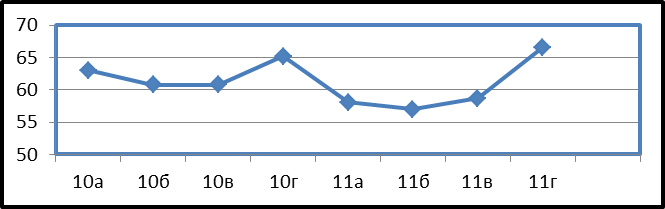 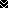 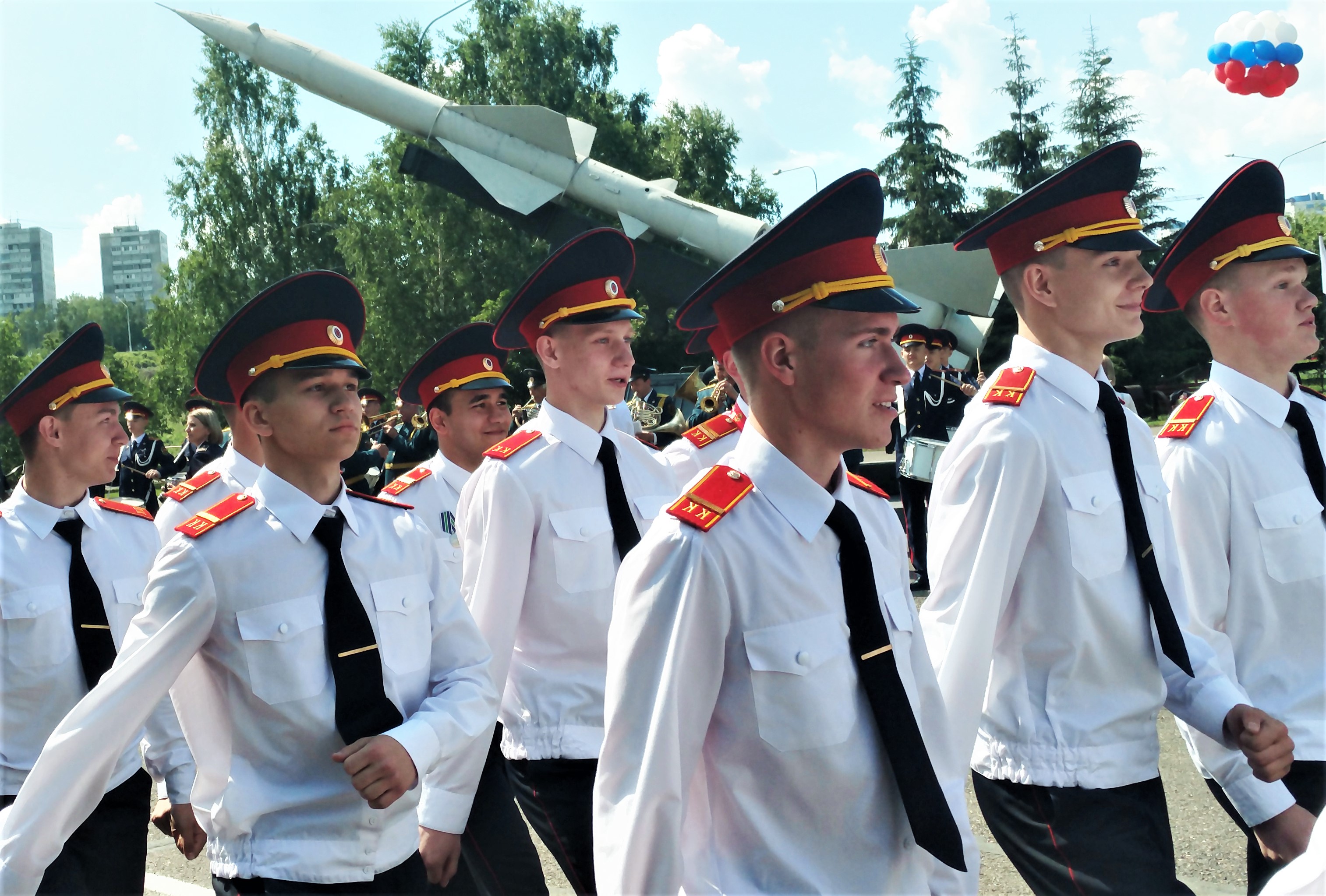 